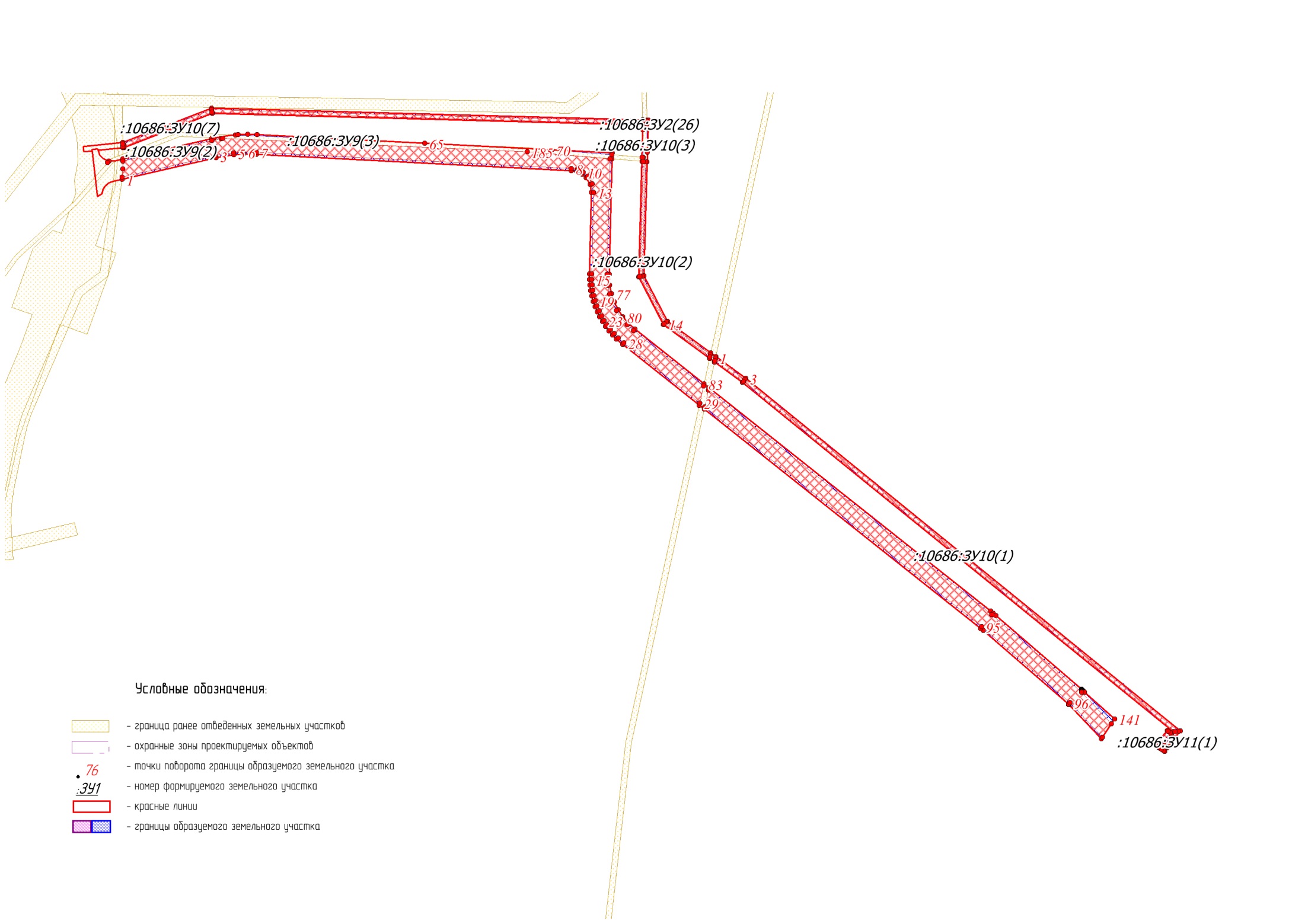 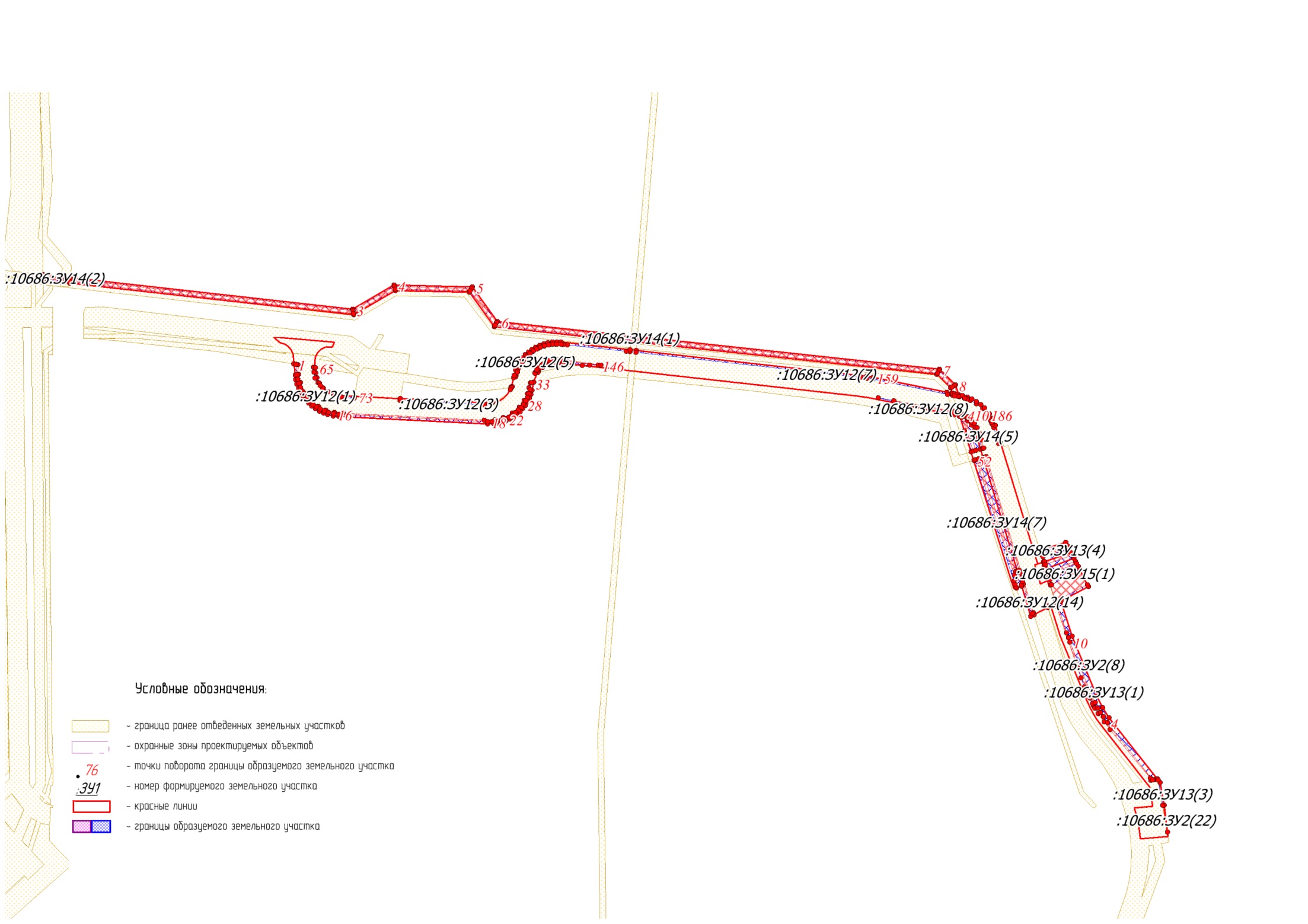 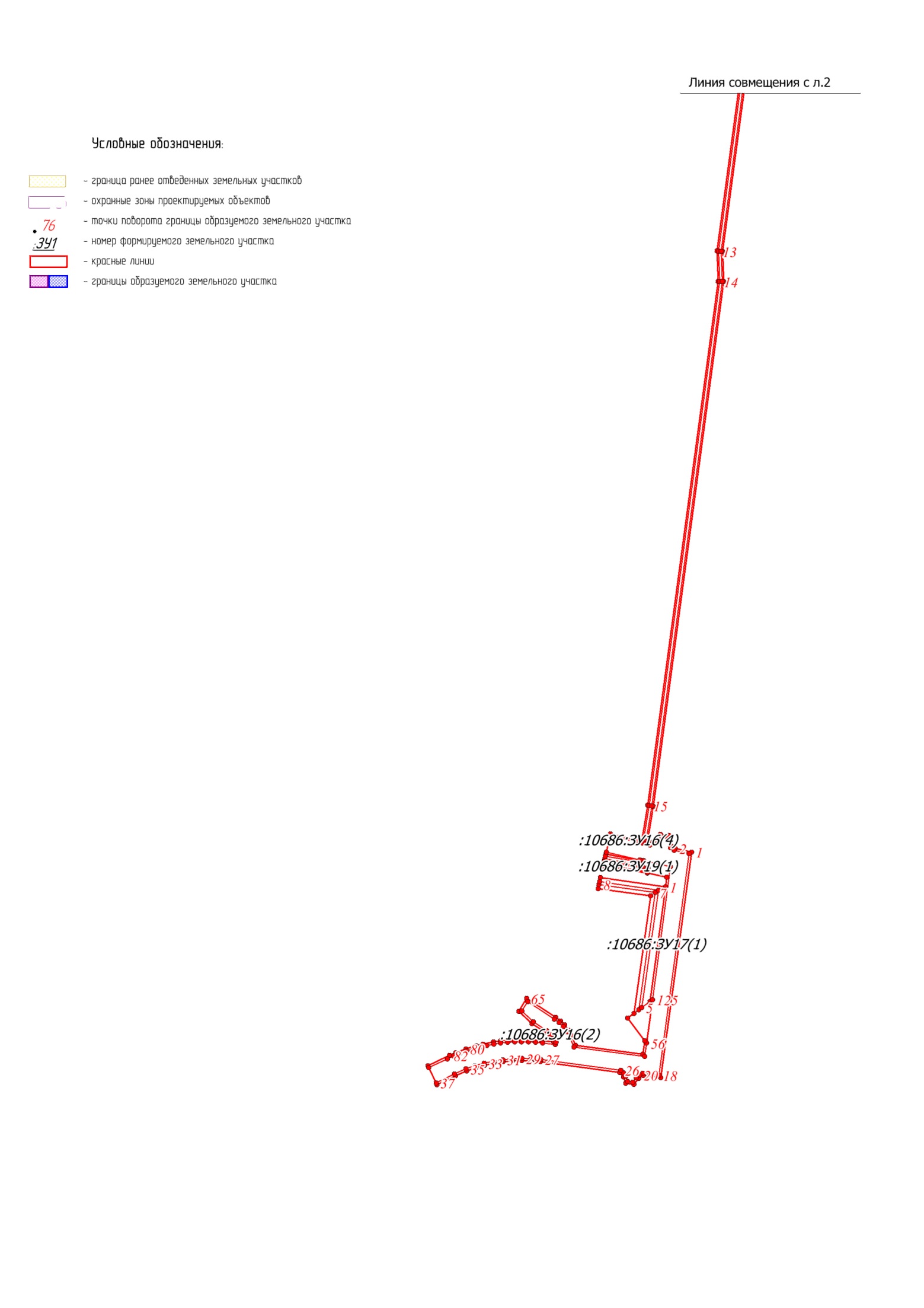 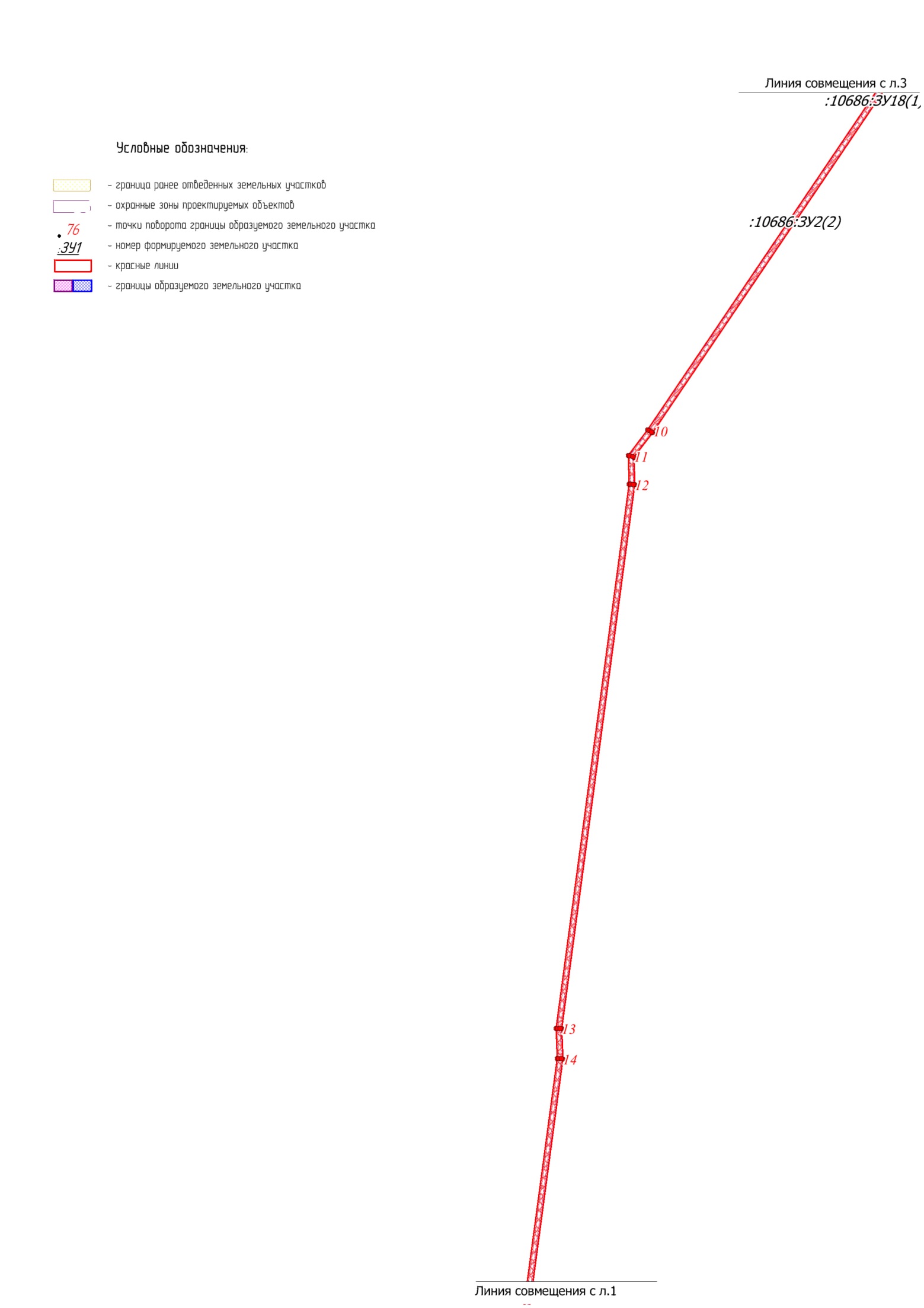 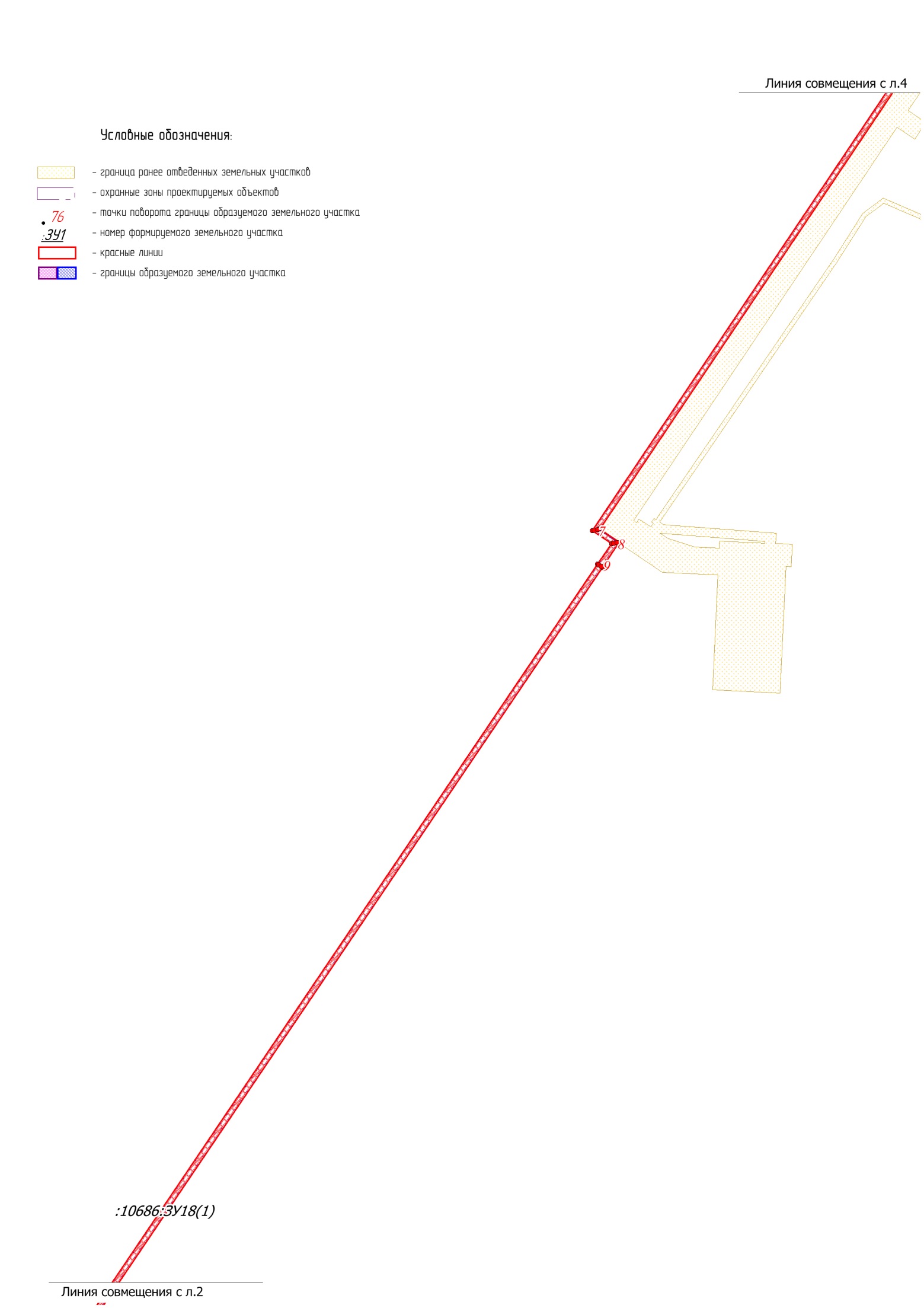 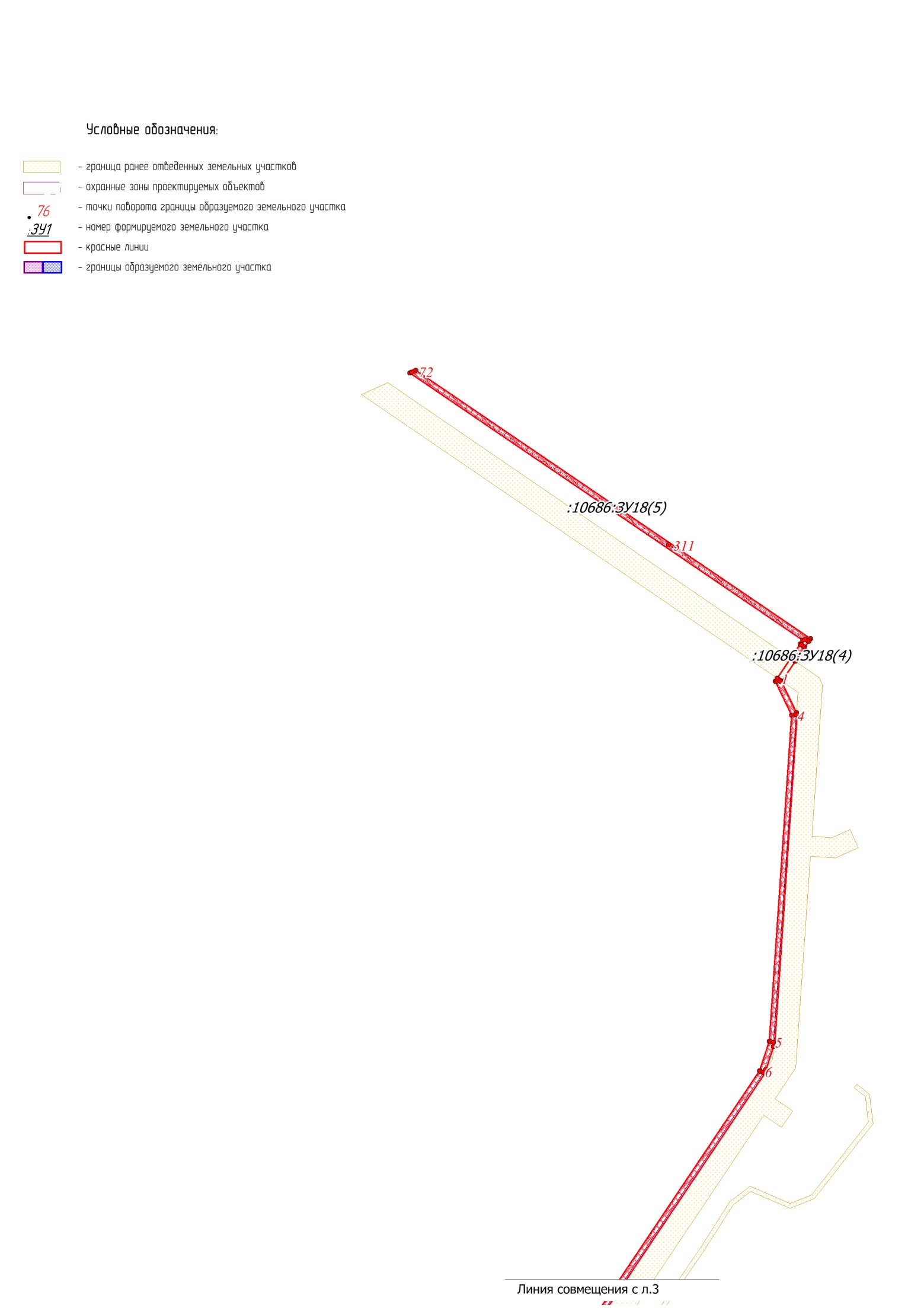 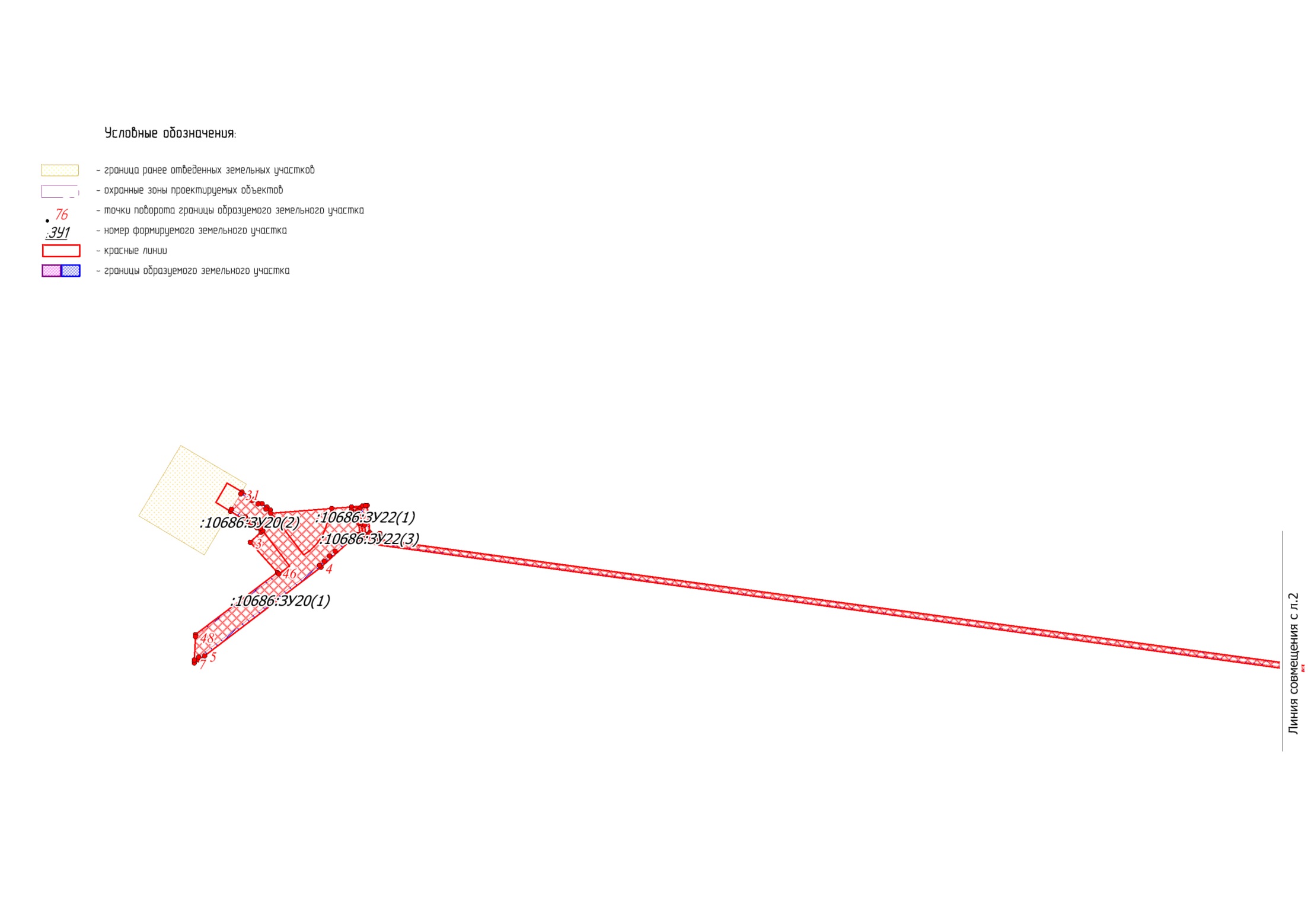 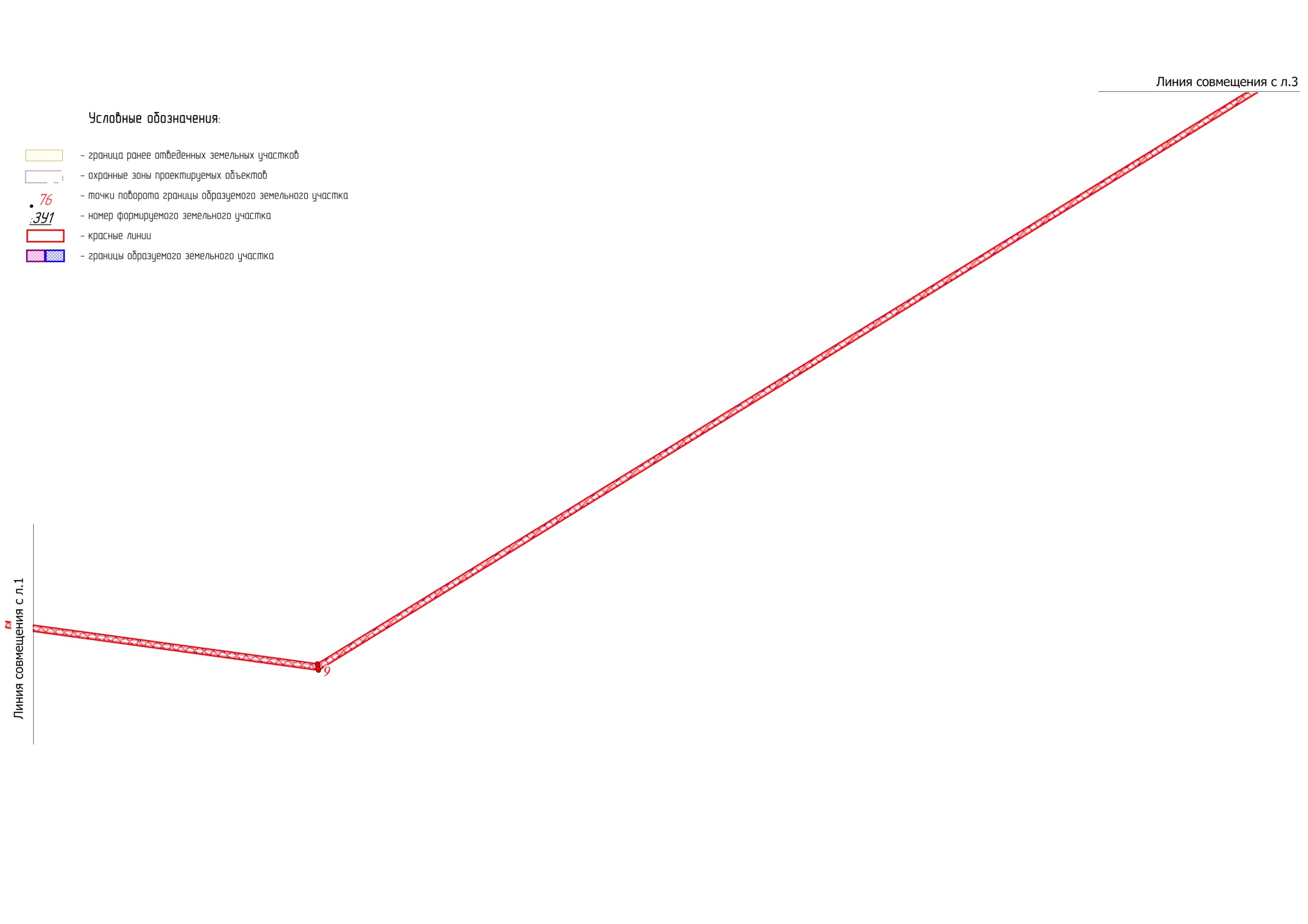 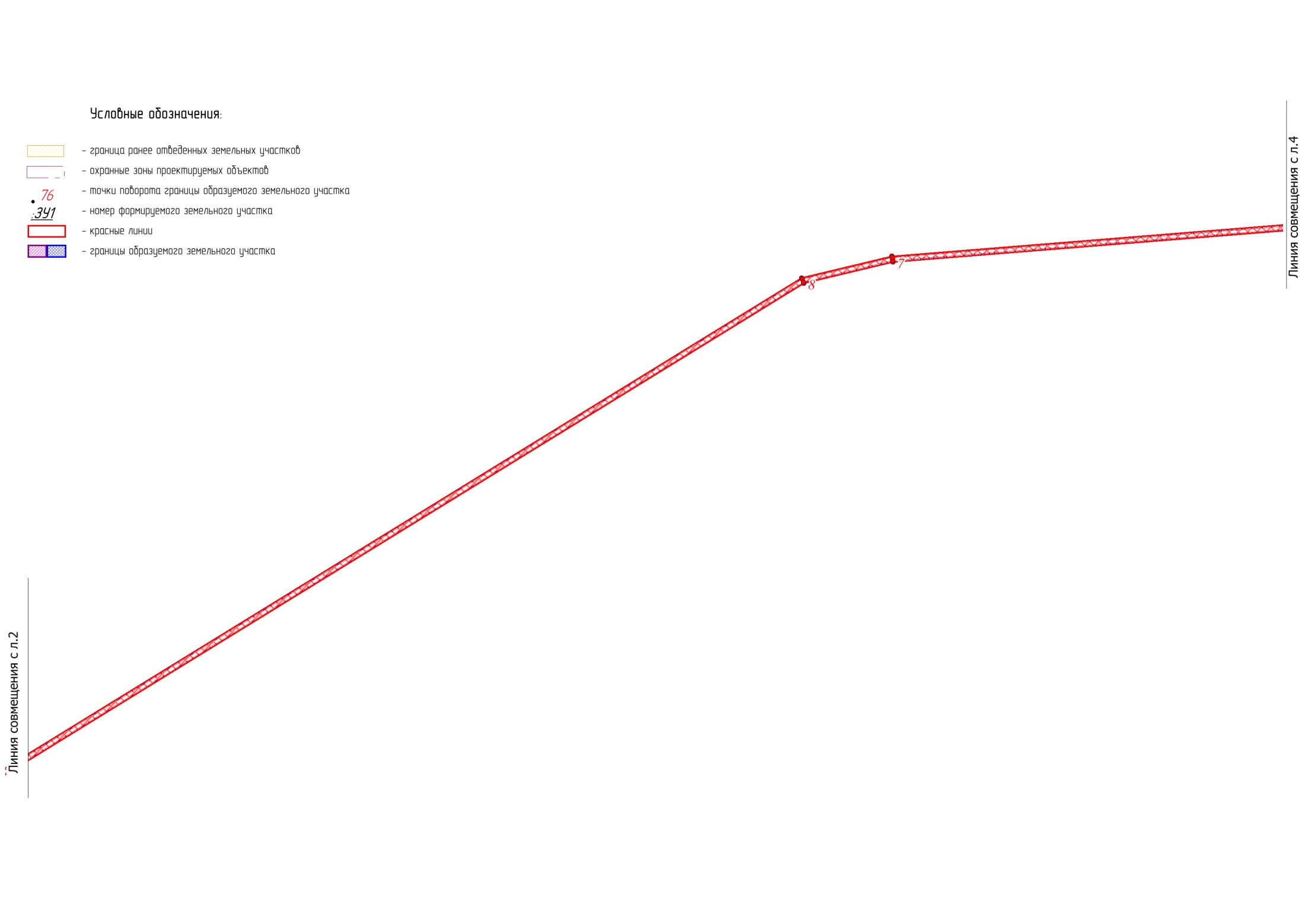 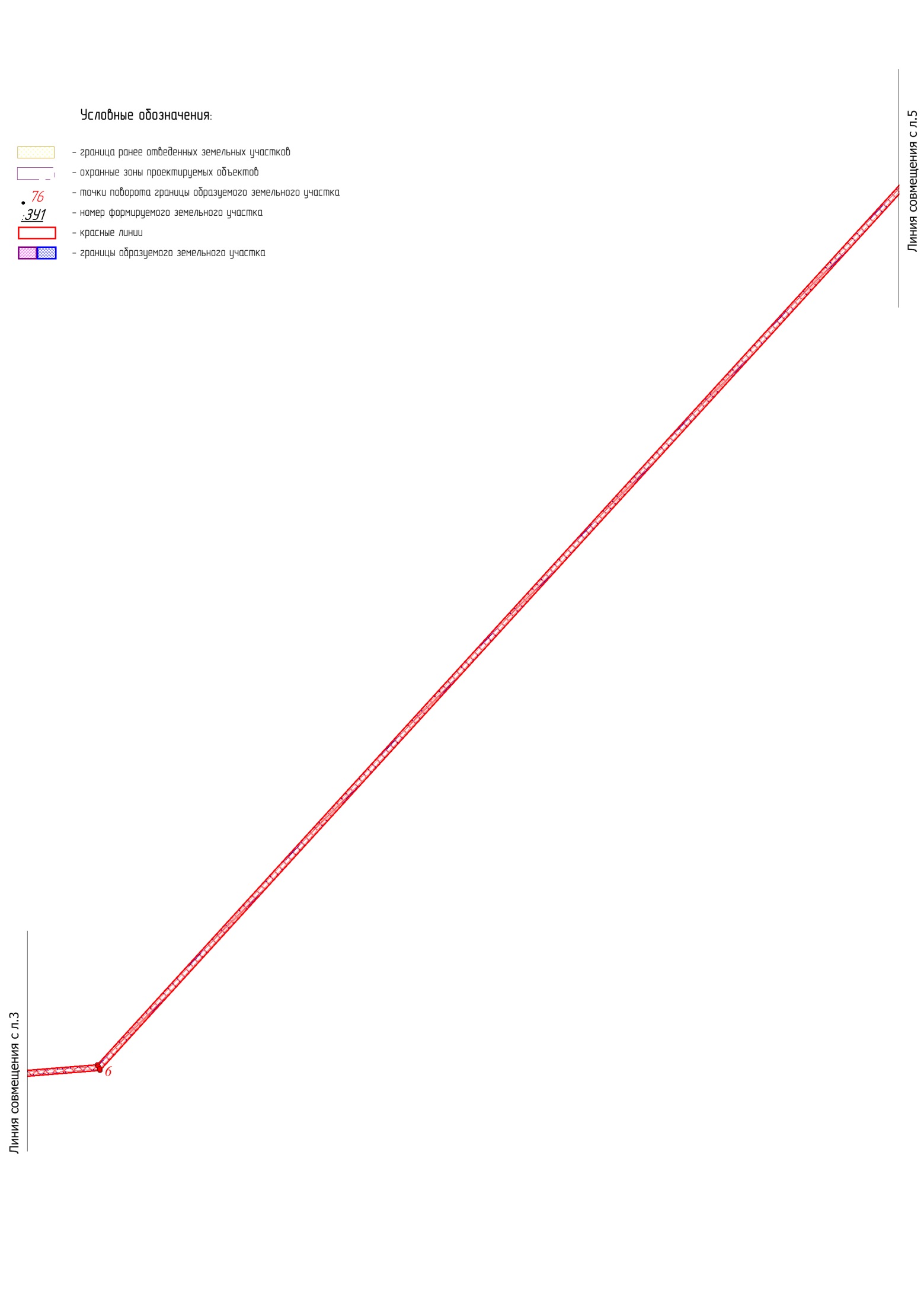 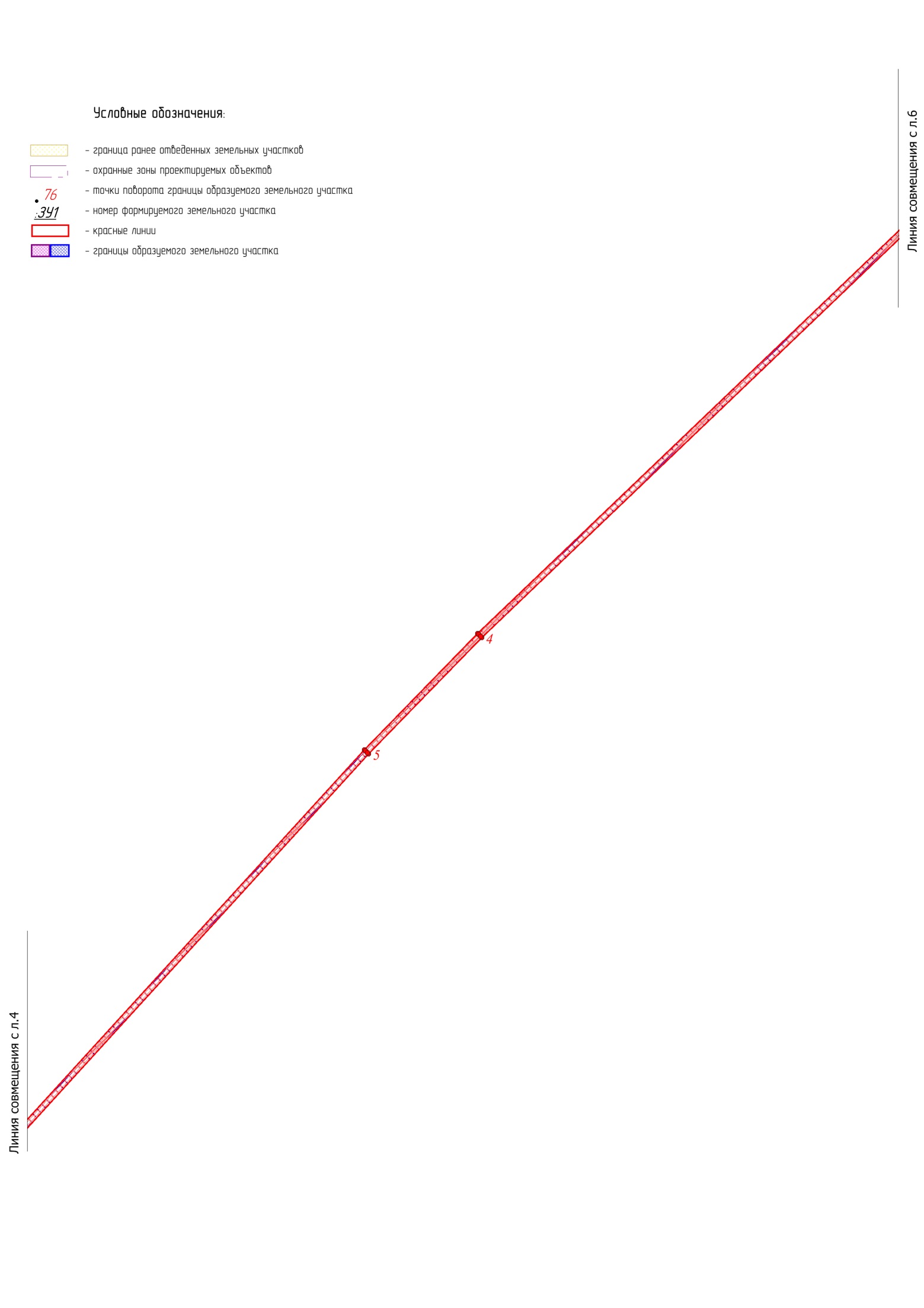 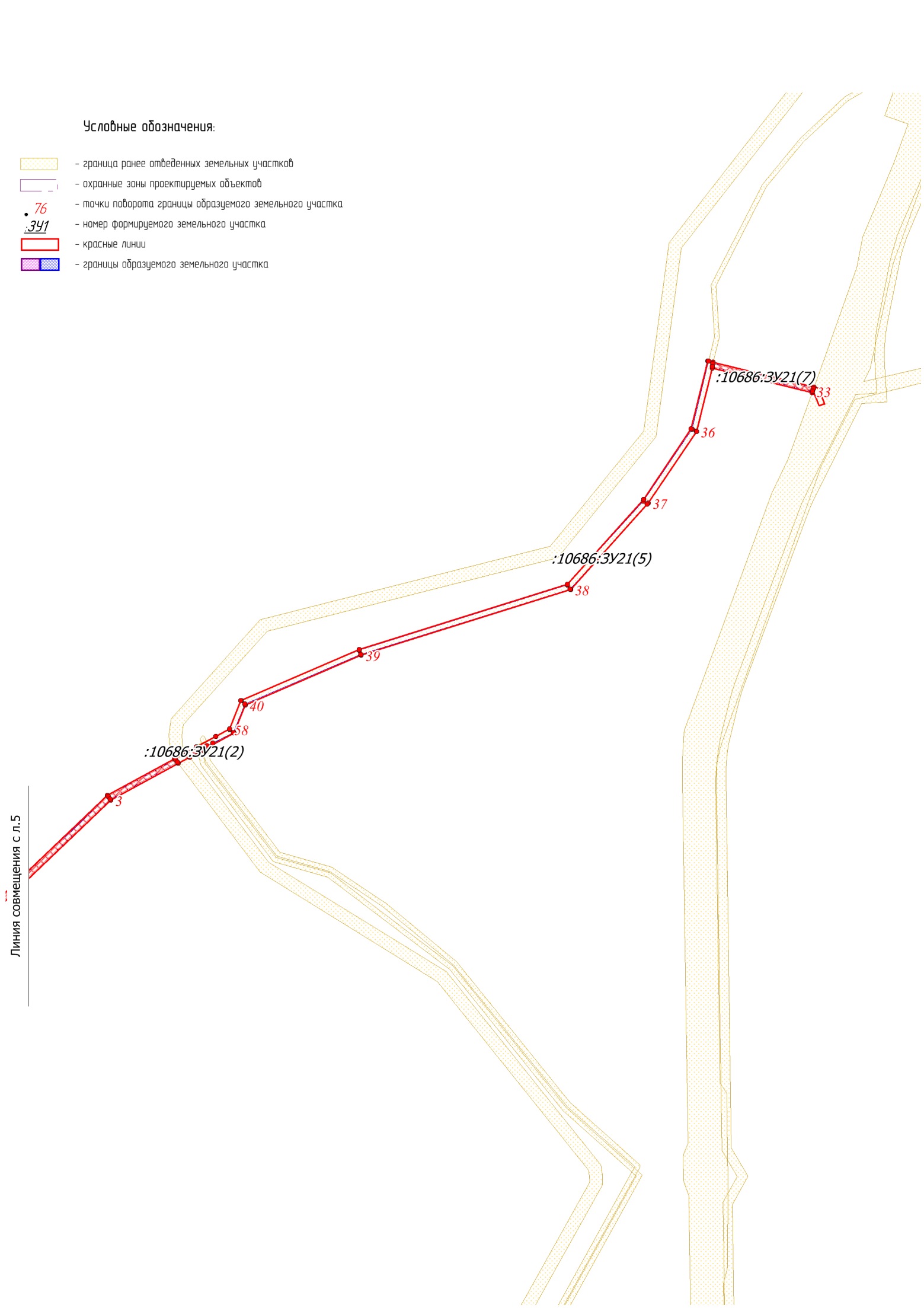 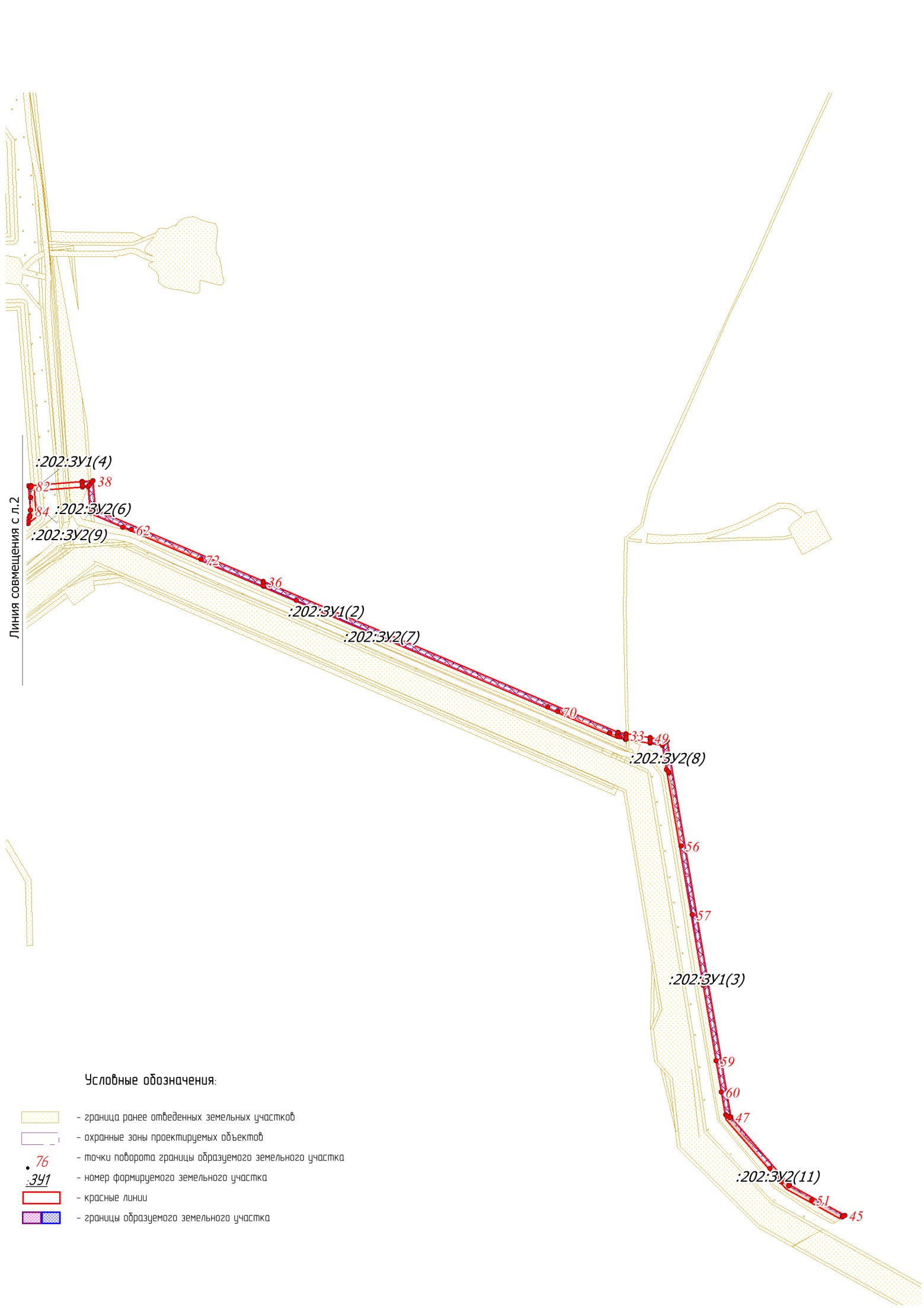 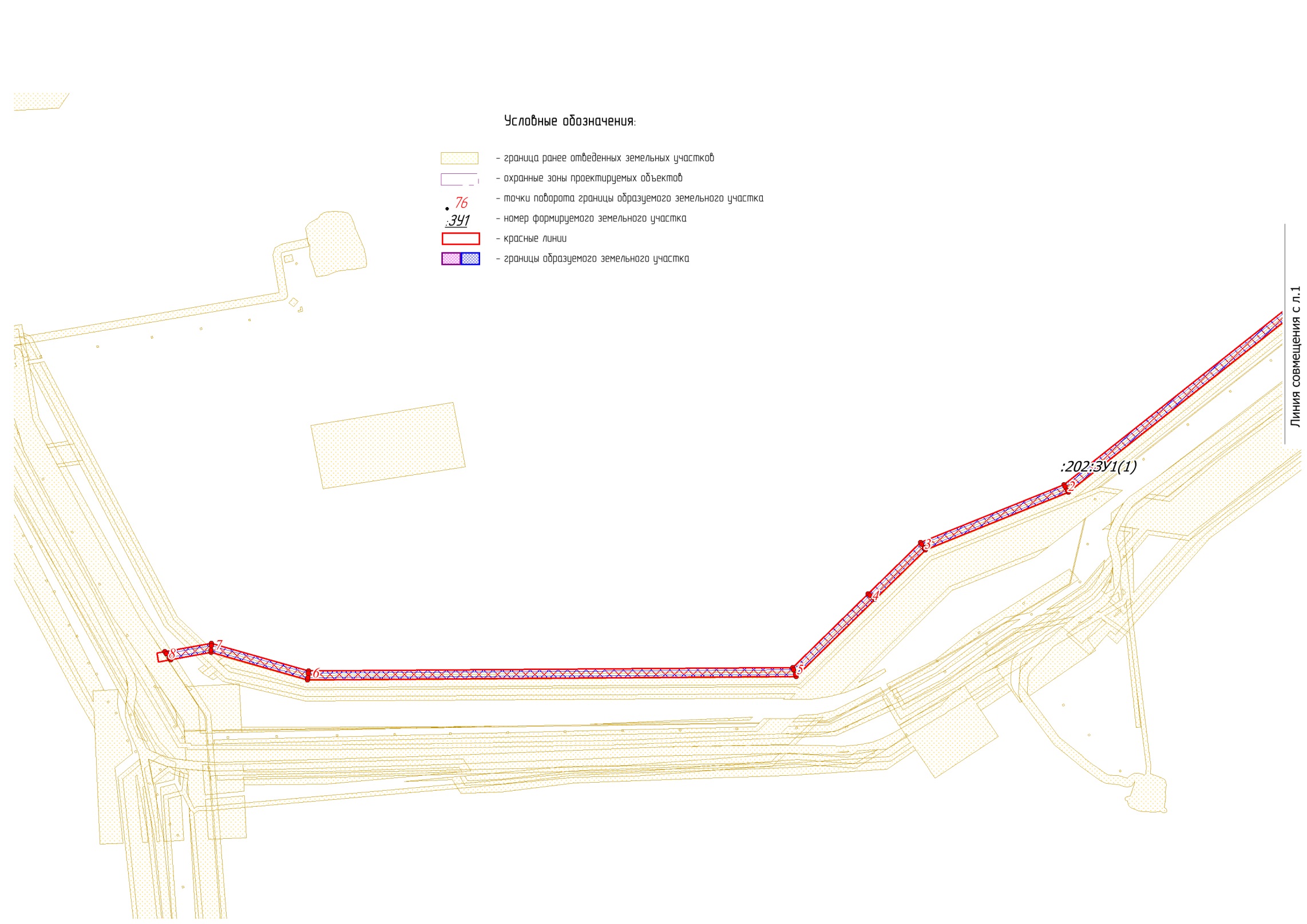 Каталог координат характерных точек образуемых земельных участковЗемельные участки с кадастровым номером 
86:01:0000000:10686Земельные участки с кадастровым номером 
86:01:1112001:2669Земельные участки с кадастровым номером 
86:09:0000000:202:10686:ЗУ2(1):10686:ЗУ2(1)1966893.4062464969.8712966896.3872464967.2233966947.6072464920.7634966964.4212464939.4075966967.1722464942.3526966971.7132464938.2937966976.5142464933.3608966981.5852464927.1329966985.4462464921.42310966990.6672464912.56411967004.2502464889.25112967030.0152464904.59513967018.7032464923.99714967012.7412464934.35015967003.8392464947.41716966996.7582464955.66617967005.1502465059.76418967008.0402465093.47919967005.3202465108.08020966978.5142465110.67021966976.9342465115.85122967009.6412465112.51823967010.0512465117.45124966961.5102465122.45025966960.3802465141.58826966955.3892465141.28327966956.7792465117.91328966960.8502465117.50129966960.9002465114.99330966960.9502465112.46031966953.9192465113.17832966677.6802467135.45633968435.9062469990.54934968472.7032470143.62335968534.5072470916.97636970381.6512472602.79137970579.9342472795.94038971513.8532473774.40439971576.2072473888.97840971572.1662473892.01441971509.7622473777.37442970576.3832472799.44643970378.2312472606.42944968529.6862470919.34445968467.7022470144.41546968431.2452469992.49647966672.4792467136.55348966949.4982465108.60049966956.9892465107.84150966961.0002465107.42851966960.9302465102.86652966956.3392465092.18353966932.2242465065.54754966923.8622465056.20055966915.1612465047.29956966908.0392465038.68757966751.7062464833.37158966746.7052464825.50959966786.8032464827.2661966893.4062464969.87160966980.4552465105.43261967000.6692465103.37862967001.8092465093.48763966998.0682465093.42964966988.6962465096.70460966980.4552465105.432:10686:ЗУ2(2):10686:ЗУ2(2)65969468.4262479178.15366969466.6662479186.02367969468.2862479193.46468969482.3892479207.30669969480.6992479217.17370969461.6252479223.45971969456.9342479229.75372969450.8322479256.98473969051.8672479202.62174969055.7782479173.60875969052.5172479167.38076969047.7662479161.62277969039.4952479155.69978969040.8952479145.80079969049.7772479142.78180969056.2382479138.68181969061.1392479133.79782969080.5132478989.41883969081.9542478972.35984969082.3542478955.24185969081.7242478938.13286969080.0832478921.09887969077.4032478904.18788969073.7322478887.47489969069.0512478871.00090969063.3902478854.83991969054.3582478833.88692969038.4142478800.66693969065.4502478787.65794969081.4032478820.91095969086.6252478832.39396969091.3762478844.08297969095.6772478855.93798969099.4872478867.97299969102.8082478880.140100969105.6492478892.440101969107.9892478904.830102969109.8302478917.311103969111.1702478929.858104969112.0102478942.447105969112.3402478955.052106969112.1702478967.657107969111.4902478980.270108969110.3202478992.833109969107.2792479015.808110969111.2302479016.979111969117.7912479014.133112969125.1632479009.018113969132.3942479000.266114969147.9982478976.327115969167.7822478955.109116969184.5362478966.040117969153.2192479014.009118969146.6172479022.671119969139.5362479029.807120969130.0042479036.703121969120.3622479041.768122969102.6082479049.250123969085.5942479176.941124969109.8002479180.232125969114.3512479176.809126969154.6792479146.328127969163.1812479157.571128969169.5922479166.027129969381.2582479195.856130969395.5012479094.596131969400.4222479095.710132969385.5082479201.507133969173.8332479171.653134969184.7962479186.419135969188.1062479190.882136969427.5672479223.343137969438.3102479175.654138969438.8702479173.163139969430.5182479171.744140969441.4002479104.933141969446.3712479106.046142969436.2492479167.644143969438.1102479167.974144969439.9402479168.271145969453.5432479107.663146969482.6792479114.213147969469.5162479173.262148969473.5172479173.938149969537.7712479184.893150970481.7632479311.841151970536.2442479309.556152971516.2342479441.363153971567.4752479440.142154971613.0852479474.674155973371.1302480663.923156973410.5492480690.403157973434.0342480655.443158974238.9762481196.060159974292.5872481213.763160974880.9932481254.258161974941.9862481224.676162974945.9672481227.382163974943.1562481231.507164974941.5662481230.426165974881.9732481259.332166974291.6172481218.704167974236.7552481200.589168973435.3842480662.381169973411.9092480697.333170973368.3402480668.073171971610.1742479478.741172971565.8542479445.166173971515.9642479446.362174970536.0242479314.564175970481.5432479316.857176969537.0012479189.884177969472.3572479178.81365969468.4262479178.153:10686:ЗУ2(3):10686:ЗУ2(3)178972924.5452475311.583179972925.0352475311.641180972940.2682475312.672181972955.6512475312.977182972995.2502475484.719183972998.8112475502.513184972999.2912475505.912185972973.5652476093.021186972960.2322476252.669187972737.0052476247.439188972715.5702476248.627189972698.7372476252.043190972682.4732476257.553191972667.0302476265.093192972652.6872476274.530193972639.6442476285.708194972628.1312476298.453195972521.1192476433.271196972488.4822476426.144197972604.6362476279.818198972613.8182476269.011199972622.5202476260.630200972630.5022476253.783201972638.8942476247.472202972647.6662476241.706203972656.7982476236.501204972666.2302476231.898205972675.9422476227.897206972685.8842476224.523207972696.0362476221.792208972706.3182476219.714209972716.7302476218.286210972727.2032476217.528211972737.7052476217.437212972895.3192476221.116213972911.7522476218.427214972926.0752476209.930215972933.9072476200.946216972939.1082476190.206217972941.2882476178.484218972972.9152475570.256219972973.1352475545.648220972971.8252475526.526221972969.2442475507.561222972966.0242475491.467178972924.5452475311.583:10686:ЗУ2(4):10686:ЗУ2(4)223972480.8602476435.738224972513.5072476442.873225972079.4242476989.759226971930.0722477162.903227971868.8292477220.327228971843.1242477203.028229971909.6682477140.589230972056.5192476970.299223972480.8602476435.738:10686:ЗУ2(5):10686:ЗУ2(5)231968347.1772474907.129232968352.1582474907.657233968294.3552475421.447234968338.6252475496.590235968335.3242475637.017236968272.6712475682.479237968185.5722476485.563238968158.4162476513.726239968142.2232476519.113240968138.3622476520.400241968139.5822476514.617242968143.4732476513.347243968155.6462476509.338244968180.7812476483.319245968267.9402475679.740246968330.3832475634.427247968333.5942475497.901248968289.2042475422.536231968347.1772474907.129:10686:ЗУ2(6):10686:ЗУ2(6)249972570.1592476455.255250972575.4902476456.418251972534.1112476513.207252971854.7662477350.096253971824.0502477326.602254971817.2482477320.902255971819.8892477316.852256971827.1602477322.684257971853.9462477343.167258972530.1402476510.146249972570.1592476455.255:10686:ЗУ2(7):10686:ЗУ2(7)259972988.8392475312.680260972988.9192475313.497261973055.1332475484.183262973032.8182476315.966263973027.8072476316.049264973050.1222475485.049265972984.0072475314.668266972983.8072475312.730259972988.8392475312.680:10686:ЗУ2(8):10686:ЗУ2(8)267967441.6832476874.088268967440.9932476870.186269967445.0142476869.518270967533.0832476796.297271967547.0862476785.548272967561.9692476775.030273967572.2412476768.786274967580.1032476764.719275967590.6552476760.000276967645.0572476737.538277967757.1502476699.393278967765.9122476696.761279967795.1392476687.976280967832.2872476676.806281967837.1182476675.354282967851.2712476671.098283967866.3542476719.249284967861.6732476721.880285967847.0202476674.571286967837.7782476677.326287967854.0312476725.824288967849.5002476728.166289967832.9672476678.827290967825.4752476681.162291967819.6142476682.993292967838.9382476733.603293967834.4672476735.921294967814.8132476684.453295967805.6912476687.374296967796.3692476690.360297967823.0152476741.844298967796.3292476755.628299967767.2832476699.401300967763.2122476700.663301967708.6202476717.550302967699.9482476720.486303967691.9772476723.571304967592.5652476764.628305967582.2732476769.231306967572.2512476774.412307967564.1392476779.163308967556.2582476784.286309967545.6652476792.082267967441.6832476874.088:10686:ЗУ2(9):10686:ЗУ2(9)310975015.0622481280.351311975187.6882481030.249312975498.4352480566.565313975500.6952480571.663314975018.0022481282.347310975015.0622481280.351:10686:ЗУ2(10):10686:ЗУ2(10)315972954.8612476316.973316972954.4412476321.980317972733.7242476315.636318972644.7052476361.436319972582.5722476446.701320972577.2412476445.538321972641.3842476357.551322972732.5942476310.596315972954.8612476316.973:10686:ЗУ2(11):10686:ЗУ2(11)323967817.6232476632.970324967814.0632476622.320325968023.6072476552.943326968025.0782476557.843327967820.4042476625.504328967821.3642476628.358329967822.4042476631.526330968028.6082476569.599331968029.3392476572.040332967745.4982476657.239333967744.3282476654.979334967797.4692476639.016335967796.0392476635.279336967792.3382476625.562337967797.1092476623.986338967802.3402476637.556339967808.0512476635.840323967817.6232476632.970:10686:ЗУ2(12):10686:ЗУ2(12)340968196.7442475318.348341968196.2342475321.474342968178.7312475323.008343968163.6672475325.929344968144.3332475334.186345968129.3102475346.329346968120.0882475358.604347968113.6372475372.092348968109.8562475387.914349968108.2862475404.289350968095.3732475659.653351968096.3532475679.377352968100.1442475694.663353968108.4962475710.939354968119.1082475723.247355968131.3102475732.387356968143.7432475738.187357968154.5352475741.280358968162.9872475743.821359968163.4072475745.850360968150.5452475742.872361968143.6132475740.917362968136.8822475738.302363968130.4502475735.060364968124.3492475731.208365968118.6582475726.786366968113.4172475721.836367968108.6662475716.417368968104.4652475710.560369968100.8442475704.331370968097.8332475697.773371968095.4632475690.968372968093.5722475683.387373968092.4422475674.362374968092.5122475666.022375968106.1752475395.899376968107.0252475386.107377968109.2562475376.992378968112.1462475369.378379968115.4872475362.316380968119.4782475355.618381968124.1192475349.348382968129.3402475343.557383968135.1112475338.286384968141.3632475333.634385968148.0342475329.583386968155.0662475326.209387968162.3972475323.536388968169.9592475321.598389968177.6702475320.402340968196.7442475318.348:10686:ЗУ2(13):10686:ЗУ2(13)390972246.2202474803.889391972251.0812474805.077392972208.8322474976.984393972204.1012474975.285390972246.2202474803.889:10686:ЗУ2(14):10686:ЗУ2(14)394968044.7422476567.396395968044.0122476564.979396968073.1482476556.227397968083.4002476551.846398968091.5522476546.096399968097.9532476539.489400968100.6742476535.323401968102.7142476532.180402968040.3412476552.795403968038.8612476547.895404968100.4942476527.486405968105.6552476525.894406968106.7052476522.124407968106.8752476521.505408968109.4262476520.664409968108.7762476523.089410968105.9452476530.844411968101.7742476538.029412968096.0432476545.214413968089.7622476550.452414968081.8202476555.039415968071.8782476559.056416968059.4852476562.966394968044.7422476567.396:10686:ЗУ2(15):10686:ЗУ2(15)417969436.5092479103.827418969423.5572479182.864419969418.3552479182.014420969431.6482479102.730417969436.5092479103.827:10686:ЗУ2(16):10686:ЗУ2(16)421971854.5662477329.902422971851.3652477333.738423971823.6602477311.044424971826.5602477306.589421971854.5662477329.902:10686:ЗУ2(17):10686:ЗУ2(17)425968195.5342475871.949426968195.4942475867.214427968203.4362475795.923428968203.2262475784.036429968200.2352475773.172430968194.7642475764.007431968188.7132475757.482432968189.8532475758.496433968196.5942475765.987434968199.3552475770.210435968203.4262475777.346436968204.8362475783.673437968205.4562475790.949438968205.1562475801.516439968204.5562475808.520425968195.5342475871.949:10686:ЗУ2(18):10686:ЗУ2(18)440968357.6592474858.681441968353.9382474891.802442968348.9672474891.274443968352.6182474858.764440968357.6592474858.681:10686:ЗУ2(19):10686:ЗУ2(19)444975007.4002481269.099445975004.5892481273.232446974979.3542481256.098447974982.1752481251.973444975007.4002481269.099:10686:ЗУ2(20):10686:ЗУ2(20)448968130.8202476403.912449968113.1372476504.033450968111.5762476511.491451968108.9562476512.357448968130.8202476403.912:10686:ЗУ2(21):10686:ЗУ2(21)452971586.8392473908.512453971595.9012473925.159454971590.8702473926.372455971582.8082473911.556452971586.8392473908.512:10686:ЗУ2(22):10686:ЗУ2(22)456967395.1332476891.948457967395.4132476895.058458967346.6432476900.593456967395.1332476891.948:10686:ЗУ2(23):10686:ЗУ2(23)459968233.2322475799.380460968233.5422475790.066461968232.5022475779.227462968230.2322475769.187463968225.9612475758.224464968220.5602475748.754465968212.8282475739.152466968204.9062475731.917467968205.7862475732.552468968211.3982475737.560469968216.4792475743.103470968220.9802475749.133471968224.8502475755.576472968228.0612475762.373473968230.5722475769.468474968232.3622475776.768475968233.4122475784.209476968233.7122475791.733477968233.2522475799.239459968233.2322475799.380:10686:ЗУ2(24):10686:ЗУ2(24)478971600.2122473942.516479971605.0632473952.432480971599.7322473942.631478971600.2122473942.516:10686:ЗУ2(25):10686:ЗУ2(25)481971595.7612473933.442482971596.5812473935.125483971595.7412473935.323484971594.8412473933.664481971595.7612473933.442:10686:ЗУ2(26):10686:ЗУ2(26)485973032.6082476323.985486973032.5982476324.224487973027.3372476324.075485973032.6082476323.985:10686:ЗУ2(27):10686:ЗУ2(27)488968186.5022475755.518489968181.0112475751.856490968180.9812475751.707491968186.0822475755.139488968186.5022475755.518:10686:ЗУ2(28):10686:ЗУ2(28)492968091.4822476581.370493968089.5422476582.286494968087.6212476582.946492968091.4822476581.370:10686:ЗУ2(29):10686:ЗУ2(29)495968100.3342476576.718496968096.6432476578.937497968095.7632476579.349495968100.3342476576.718:10686:ЗУ2(30):10686:ЗУ2(30)498968195.2142475725.474499968199.6952475728.131500968200.4152475728.650498968195.2142475725.474:10686:ЗУ2(31):10686:ЗУ2(31)501968135.1112476532.625502968135.0312476532.939503968133.6612476536.494501968135.1112476532.625:10686:ЗУ2(32):10686:ЗУ2(32)504968182.9212475719.914505968183.6222475720.112506968184.2222475720.368504968182.9212475719.914:10686:ЗУ9(1) "Трасса автодороги на куст №114Б":10686:ЗУ9(1) "Трасса автодороги на куст №114Б":10686:ЗУ9(1) "Трасса автодороги на куст №114Б"1972920.3442475311.0802972924.5452475311.5833972966.0242475491.4674972969.2442475507.5615972971.8252475526.5266972973.1352475545.6487972972.9152475570.2568972941.2882476178.4849972939.1082476190.20610972933.9072476200.94611972926.0752476209.93012972911.7522476218.42713972895.3192476221.11614972737.7052476217.43715972727.2032476217.52816972716.7302476218.28617972706.3182476219.71418972696.0362476221.79219972685.8842476224.52320972675.9422476227.89721972666.2302476231.89822972656.7982476236.50123972647.6662476241.70624972638.8942476247.47225972630.5022476253.78326972622.5202476260.63027972613.8182476269.01128972604.6362476279.81829972488.4822476426.14430972484.1312476425.19531972601.5062476277.32732972612.1282476265.18433972619.8302476257.66934972627.9912476250.67335972636.5832476244.19736972645.5752476238.29137972654.9272476232.97038972664.5892476228.24339972674.5412476224.15240972684.7242476220.70441972695.1162476217.89942972705.6482476215.77043972716.3102476214.31044972727.0432476213.52745972737.7952476213.43646972895.4092476217.13247972910.3822476214.67348972923.4252476206.94449972930.4862476199.01650972935.2972476188.95251972937.2982476178.27752972968.9142475570.05053972969.1342475545.78054972967.8442475526.93955972965.2932475508.23056972962.1232475492.3581972920.3442475311.080:10686:ЗУ9(2) "Трасса автодороги на куст №114Б":10686:ЗУ9(2) "Трасса автодороги на куст №114Б":10686:ЗУ9(2) "Трасса автодороги на куст №114Б"57972955.6512475312.97758972956.6722475312.99459972959.7422475312.96960972999.1412475483.82061973000.0612475488.40762972999.2912475505.91263972998.8112475502.51364972995.2502475484.71957972955.6512475312.977:10686:ЗУ9(3) "Трасса автодороги на куст №114Б":10686:ЗУ9(3) "Трасса автодороги на куст №114Б":10686:ЗУ9(3) "Трасса автодороги на куст №114Б"65972990.2292475895.64966973006.2122475530.20667973006.6522475535.30468973007.2822475553.65069973006.8522475572.03065972990.2292475895.649:10686:ЗУ9(4) "Трасса автодороги на куст №114Б":10686:ЗУ9(4) "Трасса автодороги на куст №114Б":10686:ЗУ9(4) "Трасса автодороги на куст №114Б"70972977.6462476140.58771972971.6752476256.92672972967.9442476256.83570972977.6462476140.587:10686:ЗУ9(5) "Трасса автодороги на куст №114Б":10686:ЗУ9(5) "Трасса автодороги на куст №114Б":10686:ЗУ9(5) "Трасса автодороги на куст №114Б"73972960.2322476252.66974972959.8922476256.65475972736.9252476251.46576972716.1202476252.60377972699.7772476255.90378972683.9932476261.24979972669.0102476268.55880972655.0872476277.72381972642.4342476288.57082972631.2622476300.93683972525.4792476434.22884972521.1192476433.27185972628.1312476298.45386972639.6442476285.70887972652.6872476274.53088972667.0302476265.09389972682.4732476257.55390972698.7372476252.04391972715.5702476248.62792972737.0052476247.43973972960.2322476252.669:10686:ЗУ9(6) "Трасса автодороги на куст №114Б":10686:ЗУ9(6) "Трасса автодороги на куст №114Б":10686:ЗУ9(6) "Трасса автодороги на куст №114Б"93972476.5092476434.78994972480.8602476435.73895972056.5192476970.29996971909.6682477140.58997971843.1242477203.02898971839.9232477200.86799971906.4672477138.180100971906.5672477138.057101971906.6572477137.958102971906.7672477137.842103971906.8572477137.727104972049.3182476972.675105972053.0592476968.24593972476.5092476434.789:10686:ЗУ9(7) "Трасса автодороги на куст №114Б":10686:ЗУ9(7) "Трасса автодороги на куст №114Б":10686:ЗУ9(7) "Трасса автодороги на куст №114Б"106972513.5072476442.873107972517.8682476443.822108972086.5162476987.359109972082.5252476992.333110972078.1042476997.514111971935.6132477162.557112971935.4232477162.771113971935.2432477162.986114971935.0532477163.209115971934.8632477163.423116971934.6732477163.629117971934.4832477163.844118971934.2932477164.058119971934.1032477164.256120971933.9032477164.471121971933.7132477164.677122971933.5232477164.892123971933.3232477165.098124971933.1232477165.304125971932.9332477165.510126971932.7332477165.716127971932.5332477165.931128971932.3332477166.129129971932.1332477166.343130971931.9332477166.533131971931.7332477166.739132971931.5332477166.937133971931.3232477167.144134971931.1222477167.342135971930.9222477167.540136971930.7122477167.738137971930.5022477167.944138971930.3122477168.134139971930.1022477168.331140971929.8922477168.521141971878.4712477226.819142971868.8292477220.327143971930.0722477162.903144972079.4242476989.759106972513.5072476442.873:10686:ЗУ9(8) "Трасса автодороги на куст №114Б":10686:ЗУ9(8) "Трасса автодороги на куст №114Б":10686:ЗУ9(8) "Трасса автодороги на куст №114Б"145972952.7512475283.527146972955.8312475286.159147972955.8312475286.167145972952.7512475283.527:10686:ЗУ10(1) "ВЛ6кВ(Линия1) на куст №114Б":10686:ЗУ10(1) "ВЛ6кВ(Линия1) на куст №114Б":10686:ЗУ10(1) "ВЛ6кВ(Линия1) на куст №114Б"1972575.4902476456.4182972578.1712476457.0043972536.0922476514.7334971855.1862477353.5365971822.4992477328.5576971815.8282477323.0807971817.2482477320.9028971824.0502477326.6029971854.7662477350.09610972534.1112476513.2071972575.4902476456.418:10686:ЗУ10(2) "ВЛ6кВ(Линия1) на куст №114Б":10686:ЗУ10(2) "ВЛ6кВ(Линия1) на куст №114Б":10686:ЗУ10(2) "ВЛ6кВ(Линия1) на куст №114Б"11972955.0612476314.49012972954.8612476316.97313972732.5942476310.59614972641.3842476357.55115972577.2412476445.53816972574.5602476444.95217972639.6942476355.60418972732.0142476308.08811972955.0612476314.490:10686:ЗУ10(3) "ВЛ6кВ(Линия1) на куст №114Б":10686:ЗУ10(3) "ВЛ6кВ(Линия1) на куст №114Б":10686:ЗУ10(3) "ВЛ6кВ(Линия1) на куст №114Б"19972963.1032476314.72120973016.3142476316.24721972962.9032476317.15419972963.1032476314.721:10686:ЗУ10(4) "ВЛ6кВ(Линия1) на куст №114Б":10686:ЗУ10(4) "ВЛ6кВ(Линия1) на куст №114Б":10686:ЗУ10(4) "ВЛ6кВ(Линия1) на куст №114Б"22972954.4412476321.98023972954.2312476324.46324972734.3042476318.15225972646.3752476363.41626972585.2522476447.28727972582.5722476446.70128972644.7052476361.43629972733.7242476315.63622972954.4412476321.980:10686:ЗУ10(5) "ВЛ6кВ(Линия1) на куст №114Б":10686:ЗУ10(5) "ВЛ6кВ(Линия1) на куст №114Б":10686:ЗУ10(5) "ВЛ6кВ(Линия1) на куст №114Б"30972972.9652476324.99931973027.3372476324.07532973032.5982476324.22433973032.6082476323.98534973035.1082476323.94335973035.0282476326.78130972972.9652476324.999:10686:ЗУ10(6) "ВЛ6кВ(Линия1) на куст №114Б":10686:ЗУ10(6) "ВЛ6кВ(Линия1) на куст №114Б":10686:ЗУ10(6) "ВЛ6кВ(Линия1) на куст №114Б"36972567.4682476454.67037972570.1592476455.25538972530.1402476510.14639971853.9462477343.16740971827.1602477322.68441971819.8892477316.85242971821.4392477314.37743971849.3252477336.42744971853.5362477339.70245972528.1502476508.60336972567.4682476454.670:10686:ЗУ10(7) "ВЛ6кВ(Линия1) на куст №114Б":10686:ЗУ10(7) "ВЛ6кВ(Линия1) на куст №114Б":10686:ЗУ10(7) "ВЛ6кВ(Линия1) на куст №114Б"46972988.8392475312.68047972991.3492475312.65648972991.3692475312.88749973057.6432475483.75450973035.3182476315.92551973032.8182476315.96652973055.1332475484.18353972988.9192475313.49746972988.8392475312.680:10686:ЗУ10(8) "ВЛ6кВ(Линия1) на куст №114Б":10686:ЗУ10(8) "ВЛ6кВ(Линия1) на куст №114Б":10686:ЗУ10(8) "ВЛ6кВ(Линия1) на куст №114Б"54972981.3072475312.74655972983.8072475312.73056972984.0072475314.66857973050.1222475485.04958973027.8072476316.04959973025.3062476316.09060973047.6012475485.48661972981.5572475315.24654972981.3072475312.746:10686:ЗУ11(1) "ВЛ6кВ(Линия2) на куст №114Б":10686:ЗУ11(1) "ВЛ6кВ(Линия2) на куст №114Б":10686:ЗУ11(1) "ВЛ6кВ(Линия2) на куст №114Б"1971849.3252477336.4272971851.3652477333.7383971823.6602477311.0444971821.4392477314.3771971849.3252477336.427:10686:ЗУ11(2) "ВЛ6кВ(Линия2) на куст №114Б":10686:ЗУ11(2) "ВЛ6кВ(Линия2) на куст №114Б":10686:ЗУ11(2) "ВЛ6кВ(Линия2) на куст №114Б"5971854.5662477329.9026971856.1662477327.9807971827.9102477304.5278971826.5602477306.5895971854.5662477329.902:10686:ЗУ12(1) "Трасса автодороги нам куст №203Б":10686:ЗУ12(1) "Трасса автодороги нам куст №203Б":10686:ЗУ12(1) "Трасса автодороги нам куст №203Б"1968197.4052475314.2562968196.7442475318.3483968177.6702475320.4024968169.9592475321.5985968162.3972475323.5366968155.0662475326.2097968148.0342475329.5838968141.3632475333.6349968135.1112475338.28610968129.3402475343.55711968124.1192475349.34812968119.4782475355.61813968115.4872475362.31614968112.1462475369.37815968109.2562475376.99216968107.0252475386.10717968106.1752475395.89918968092.5122475666.02219968092.4422475674.36220968093.5722475683.38721968095.4632475690.96822968097.8332475697.77323968100.8442475704.33124968104.4652475710.56025968108.6662475716.41726968113.4172475721.83627968118.6582475726.78628968124.3492475731.20829968130.4502475735.06030968136.8822475738.30231968143.6132475740.91732968150.5452475742.87233968163.4072475745.85034968164.2972475750.14835968149.6442475746.77436968142.3332475744.71237968135.2612475741.95638968128.4802475738.53339968122.0582475734.46640968116.0572475729.83041968110.5362475724.61642968105.5352475718.90043968101.1042475712.72944968097.2932475706.17145968094.1222475699.26646968091.6322475692.09847968089.8422475684.70648968088.7712475677.20049968088.5212475665.82450968102.1842475395.70151968103.1342475385.56352968105.5152475375.49053968108.4562475367.85254968111.9462475360.44455968116.1472475353.40756968121.0182475346.81657968126.5092475340.73658968132.5512475335.20959968139.1222475330.30960968146.1242475326.06961968153.5152475322.52262968161.2172475319.71763968169.1492475317.68864968177.2502475316.4341968197.4052475314.256:10686:ЗУ12(2) "Трасса автодороги нам куст №203Б":10686:ЗУ12(2) "Трасса автодороги нам куст №203Б":10686:ЗУ12(2) "Трасса автодороги нам куст №203Б"65968191.0132475353.17666968181.2412475354.20767968172.4592475356.01468968162.2572475360.60969968153.4552475367.52270968146.5842475376.35771968142.0532475386.59472968140.1322475397.60773968138.8122475424.20274968135.3412475423.60875968136.2412475406.31876968137.4122475399.10077968141.0632475387.11478968146.7142475376.09379968154.2452475366.17780968158.6262475361.78881968163.4372475357.83782968171.9492475352.83083968182.8812475350.69384968191.5832475349.67865968191.0132475353.176:10686:ЗУ12(3) "Трасса автодороги нам куст №203Б":10686:ЗУ12(3) "Трасса автодороги нам куст №203Б":10686:ЗУ12(3) "Трасса автодороги нам куст №203Б"85968134.6512475507.79286968126.6892475667.67287968127.0102475674.54388968126.4792475673.28189968123.4492475659.67890968131.0802475507.18285968134.6512475507.792:10686:ЗУ12(4) "Трасса автодороги нам куст №203Б":10686:ЗУ12(4) "Трасса автодороги нам куст №203Б":10686:ЗУ12(4) "Трасса автодороги нам куст №203Б"91968151.1152475707.24392968155.6762475708.86093968156.0862475710.78294968154.1952475709.58691968151.1152475707.243:10686:ЗУ12(5) "Трасса автодороги нам куст №203Б":10686:ЗУ12(5) "Трасса автодороги нам куст №203Б":10686:ЗУ12(5) "Трасса автодороги нам куст №203Б"95968223.2602475924.92696968219.7992475924.62097968220.5202475918.05498968232.3922475811.24299968233.1122475803.166100968233.2322475799.380101968233.2522475799.239102968233.7122475791.733103968233.4122475784.209104968232.3622475776.768105968230.5722475769.468106968228.0612475762.373107968224.8502475755.576108968220.9802475749.133109968216.4792475743.103110968211.3982475737.560111968205.7862475732.552112968204.9062475731.917113968203.1962475730.350114968200.4152475728.650115968199.6952475728.131116968195.2142475725.474117968190.3232475722.496118968184.2222475720.368119968183.6222475720.112120968182.9212475719.914121968175.9802475717.497122968173.6492475716.986123968172.8592475713.133124968176.4902475713.967125968186.5622475716.689126968195.0442475720.789127968201.8862475724.781128968208.2972475729.434129968214.2082475734.714130968219.5592475740.554131968224.3002475746.898132968228.3712475753.687133968231.7522475760.864134968234.4122475768.313135968236.2932475776.018136968237.4032475783.863137968237.7132475791.782138968237.2232475799.67795968223.2602475924.926:10686:ЗУ12(6) "Трасса автодороги нам куст №203Б":10686:ЗУ12(6) "Трасса автодороги нам куст №203Б":10686:ЗУ12(6) "Трасса автодороги нам куст №203Б"139968181.0112475751.856140968186.5022475755.518141968188.7132475757.482142968194.7642475764.007143968200.2352475773.172144968203.2262475784.036145968203.4362475795.923146968195.4942475867.214147968195.3442475851.251148968194.7642475837.673149968199.4652475795.478150968199.3252475785.224151968196.2242475774.417152968191.5732475766.399153968184.4522475759.016154968182.2112475757.556139968181.0112475751.856:10686:ЗУ12(7) "Трасса автодороги нам куст №203Б":10686:ЗУ12(7) "Трасса автодороги нам куст №203Б":10686:ЗУ12(7) "Трасса автодороги нам куст №203Б"155968218.4992475935.551156968222.0402475935.856157968176.8402476341.391158968175.0502476354.812159968173.0792476366.254160968146.1442476500.049161968142.3132476501.319162968169.5592476365.940163968171.5292476354.804164968173.1692476343.271155968218.4992475935.551:10686:ЗУ12(8) "Трасса автодороги нам куст №203Б":10686:ЗУ12(8) "Трасса автодороги нам куст №203Б":10686:ЗУ12(8) "Трасса автодороги нам куст №203Б"165968130.8202476403.912166968108.9562476512.357167968104.5552476513.817168968120.3582476435.424169968135.8412476375.468165968130.8202476403.912:10686:ЗУ12(9) "Трасса автодороги нам куст №203Б":10686:ЗУ12(9) "Трасса автодороги нам куст №203Б":10686:ЗУ12(9) "Трасса автодороги нам куст №203Б"170968139.5822476514.617171968140.4822476510.385172968144.3232476509.115173968144.0732476510.344174968143.4732476513.347170968139.5822476514.617:10686:ЗУ12(10) "Трасса автодороги нам куст №203Б":10686:ЗУ12(10) "Трасса автодороги нам куст №203Б":10686:ЗУ12(10) "Трасса автодороги нам куст №203Б"175968053.8642476597.687176968052.8142476594.190177968067.6572476589.760178968081.5102476585.437179968087.6212476582.946180968089.5422476582.286181968091.4822476581.370182968094.1322476580.290183968095.7632476579.349184968096.6432476578.937185968100.3342476576.718186968105.9952476573.468187968116.0772476564.864188968125.0692476553.867189968131.3802476542.590190968133.6612476536.494191968135.0312476532.939192968135.1112476532.625193968135.4612476531.677194968137.7522476523.279195968138.3622476520.400196968142.2232476519.113197968141.6732476521.943198968140.3822476528.476199968137.6222476537.377200968134.0412476545.610201968129.4102476553.768202968123.8992476561.374203968117.5982476568.303204968106.9052476577.468205968098.5532476582.492206968085.9012476587.830175968053.8642476597.687:10686:ЗУ12(11) "Трасса автодороги нам куст №203Б":10686:ЗУ12(11) "Трасса автодороги нам куст №203Б":10686:ЗУ12(11) "Трасса автодороги нам куст №203Б"207968100.4942476527.486208968102.0942476523.568209968102.2642476523.031210968106.8752476521.505211968106.7052476522.124212968105.6552476525.894207968100.4942476527.486:10686:ЗУ12(12) "Трасса автодороги нам куст №203Б":10686:ЗУ12(12) "Трасса автодороги нам куст №203Б":10686:ЗУ12(12) "Трасса автодороги нам куст №203Б"213968044.0122476564.979214968042.8122476560.995215968076.8292476550.650216968086.6012476544.867217968093.7422476538.152218968102.7142476532.180219968100.6742476535.323220968097.9532476539.489221968091.5522476546.096222968083.4002476551.846223968073.1482476556.227213968044.0122476564.979:10686:ЗУ12(13) "Трасса автодороги нам куст №203Б":10686:ЗУ12(13) "Трасса автодороги нам куст №203Б":10686:ЗУ12(13) "Трасса автодороги нам куст №203Б"224968027.4282476565.680225968028.6082476569.599226967822.4042476631.526227967821.3642476628.358224968027.4282476565.680:10686:ЗУ12(14) "Трасса автодороги нам куст №203Б":10686:ЗУ12(14) "Трасса автодороги нам куст №203Б":10686:ЗУ12(14) "Трасса автодороги нам куст №203Б"228967745.4982476657.239229967741.5972476658.410230967738.5672476652.537231967793.4482476636.047232967796.0392476635.279233967797.4692476639.016234967744.3282476654.979228967745.4982476657.239:10686:ЗУ12(15) "Трасса автодороги нам куст №203Б":10686:ЗУ12(15) "Трасса автодороги нам куст №203Б":10686:ЗУ12(15) "Трасса автодороги нам куст №203Б"235967757.4812476682.837236967754.6702476683.785237967754.6202476683.694235967757.4812476682.837:10686:ЗУ12(16) "Трасса автодороги нам куст №203Б":10686:ЗУ12(16) "Трасса автодороги нам куст №203Б":10686:ЗУ12(16) "Трасса автодороги нам куст №203Б"238967823.0152476741.844239967796.3692476690.360240967805.6912476687.374241967829.0562476738.734238967823.0152476741.844:10686:ЗУ12(17) "Трасса автодороги нам куст №203Б":10686:ЗУ12(17) "Трасса автодороги нам куст №203Б":10686:ЗУ12(17) "Трасса автодороги нам куст №203Б"242967792.7982476757.451243967766.6832476707.329244967763.2122476700.663245967767.2832476699.401246967796.3292476755.628242967792.7982476757.451:10686:ЗУ13(1) "Нефтесборный трубопровод на куст №203Б":10686:ЗУ13(1) "Нефтесборный трубопровод на куст №203Б":10686:ЗУ13(1) "Нефтесборный трубопровод на куст №203Б"1967443.1132476882.5192967442.3932476878.0723967441.6832476874.0884967545.6652476792.0825967556.2582476784.2866967564.1392476779.1637967572.2512476774.4128967582.2732476769.2319967592.5652476764.62810967691.9772476723.57111967699.9482476720.48612967708.6202476717.55013967763.2122476700.66314967766.6832476707.32915967702.4992476727.53116967595.4262476771.54917967572.7312476782.75218967554.7072476794.7131967443.1132476882.519:10686:ЗУ13(2) "Нефтесборный трубопровод на куст №203Б":10686:ЗУ13(2) "Нефтесборный трубопровод на куст №203Б":10686:ЗУ13(2) "Нефтесборный трубопровод на куст №203Б"19967572.2412476768.78620967577.0722476765.85721967593.7362476757.34422967609.9392476749.95323967626.9232476743.70824967645.0572476737.53825967590.6552476760.00026967580.1032476764.71919967572.2412476768.786:10686:ЗУ13(3) "Нефтесборный трубопровод на куст №203Б":10686:ЗУ13(3) "Нефтесборный трубопровод на куст №203Б":10686:ЗУ13(3) "Нефтесборный трубопровод на куст №203Б"27967441.6732476883.64928967436.6322476887.61729967395.4132476895.05830967395.1332476891.94827967441.6732476883.649:10686:ЗУ13(4) "Нефтесборный трубопровод на куст №203Б":10686:ЗУ13(4) "Нефтесборный трубопровод на куст №203Б":10686:ЗУ13(4) "Нефтесборный трубопровод на куст №203Б"31967858.4422476668.94532967872.9952476715.89133967866.3542476719.24934967851.2712476671.09831967858.4422476668.945:10686:ЗУ13(5) "Нефтесборный трубопровод на куст №203Б":10686:ЗУ13(5) "Нефтесборный трубопровод на куст №203Б":10686:ЗУ13(5) "Нефтесборный трубопровод на куст №203Б"35967854.0312476725.82436967837.7782476677.32637967847.0202476674.57138967861.6732476721.88035967854.0312476725.824:10686:ЗУ14(1) "ВЛ6кВ(Линия1) на куст №203Б":10686:ЗУ14(1) "ВЛ6кВ(Линия1) на куст №203Б":10686:ЗУ14(1) "ВЛ6кВ(Линия1) на куст №203Б"1968352.1582474907.6572968354.6382474907.9213968296.9362475420.9034968341.1452475495.9385968337.7952475638.3126968275.0412475683.8497968187.9632476486.6938968159.7572476515.8719968141.6732476521.94310968142.2232476519.11311968158.4162476513.72612968185.5722476485.56313968272.6712475682.47914968335.3242475637.01715968338.6252475496.59016968294.3552475421.4471968352.1582474907.657:10686:ЗУ14(2) "ВЛ6кВ(Линия1) на куст №203Б":10686:ЗУ14(2) "ВЛ6кВ(Линия1) на куст №203Б":10686:ЗУ14(2) "ВЛ6кВ(Линия1) на куст №203Б"17968356.4192474892.07418968353.9382474891.80219968357.6592474858.68120968360.1792474858.64017968356.4192474892.074:10686:ЗУ14(3) "ВЛ6кВ(Линия1) на куст №203Б":10686:ЗУ14(3) "ВЛ6кВ(Линия1) на куст №203Б":10686:ЗУ14(3) "ВЛ6кВ(Линия1) на куст №203Б"21968348.9672474891.27422968346.4762474891.01023968350.0972474858.79724968352.6182474858.76421968348.9672474891.274:10686:ЗУ14(4) "ВЛ6кВ(Линия1) на куст №203Б":10686:ЗУ14(4) "ВЛ6кВ(Линия1) на куст №203Б":10686:ЗУ14(4) "ВЛ6кВ(Линия1) на куст №203Б"25968344.6962474906.87326968347.1772474907.12927968289.2042475422.53628968333.5942475497.90129968330.3832475634.42730968267.9402475679.74031968180.7812476483.31932968155.6462476509.33833968143.4732476513.34734968144.0732476510.34435968154.2252476507.02836968178.3712476482.13237968265.5792475678.36338968327.9222475633.13239968331.0832475498.56140968286.6242475423.09725968344.6962474906.873:10686:ЗУ14(5) "ВЛ6кВ(Линия1) на куст №203Б":10686:ЗУ14(5) "ВЛ6кВ(Линия1) на куст №203Б":10686:ЗУ14(5) "ВЛ6кВ(Линия1) на куст №203Б"41968038.8612476547.89542968037.8002476544.35643968075.9292476531.74344968102.0942476523.56845968100.4942476527.48641968038.8612476547.895:10686:ЗУ14(6) "ВЛ6кВ(Линия1) на куст №203Б":10686:ЗУ14(6) "ВЛ6кВ(Линия1) на куст №203Б":10686:ЗУ14(6) "ВЛ6кВ(Линия1) на куст №203Б"46968042.8122476560.99547968040.3412476552.79548968102.7142476532.18049968093.7422476538.15250968086.6012476544.86751968076.8292476550.65046968042.8122476560.995:10686:ЗУ14(7) "ВЛ6кВ(Линия1) на куст №203Б":10686:ЗУ14(7) "ВЛ6кВ(Линия1) на куст №203Б":10686:ЗУ14(7) "ВЛ6кВ(Линия1) на куст №203Б"52968022.5472476549.40453968023.6072476552.94354967814.0632476622.32055967817.6232476632.97056967808.0512476635.84057967802.7502476622.12252968022.5472476549.404:10686:ЗУ14(8) "ВЛ6кВ(Линия1) на куст №203Б":10686:ЗУ14(8) "ВЛ6кВ(Линия1) на куст №203Б":10686:ЗУ14(8) "ВЛ6кВ(Линия1) на куст №203Б"58968025.0782476557.84359968027.4282476565.68060967821.3642476628.35861967820.4042476625.50458968025.0782476557.843:10686:ЗУ14(9) "ВЛ6кВ(Линия1) на куст №203Б":10686:ЗУ14(9) "ВЛ6кВ(Линия1) на куст №203Б":10686:ЗУ14(9) "ВЛ6кВ(Линия1) на куст №203Б"62967844.5292476730.72463967825.4752476681.16264967832.9672476678.82765967849.5002476728.16662967844.5292476730.724:10686:ЗУ15(1) "ВЛ6кВ(Линия2) на кус №203Б":10686:ЗУ15(1) "ВЛ6кВ(Линия2) на кус №203Б":10686:ЗУ15(1) "ВЛ6кВ(Линия2) на кус №203Б"1967829.0562476738.7342967805.6912476687.3743967814.8132476684.4534967834.4672476735.9211967829.0562476738.734:10686:ЗУ15(2) "ВЛ6кВ(Линия2) на кус №203Б":10686:ЗУ15(2) "ВЛ6кВ(Линия2) на кус №203Б":10686:ЗУ15(2) "ВЛ6кВ(Линия2) на кус №203Б"5967838.9382476733.6036967819.6142476682.9937967825.4752476681.1628967844.5292476730.7245967838.9382476733.603:10686:ЗУ15(3) "ВЛ6кВ(Линия2) на кус №203Б":10686:ЗУ15(3) "ВЛ6кВ(Линия2) на кус №203Б":10686:ЗУ15(3) "ВЛ6кВ(Линия2) на кус №203Б"9967802.7502476622.12210967808.0512476635.84011967802.3402476637.55612967797.1092476623.9869967802.7502476622.122:10686:ЗУ15(4) "ВЛ6кВ(Линия2) на кус №203Б":10686:ЗУ15(4) "ВЛ6кВ(Линия2) на кус №203Б":10686:ЗУ15(4) "ВЛ6кВ(Линия2) на кус №203Б"13967792.3382476625.56214967796.0392476635.27915967793.4482476636.04716967789.7972476626.41113967792.3382476625.562:10686:ЗУ16(1) "Трасса автодороги на куст №204Б":10686:ЗУ16(1) "Трасса автодороги на куст №204Б":10686:ЗУ16(1) "Трасса автодороги на куст №204Б"1969453.9932479261.3892969460.6752479231.9723969464.0752479226.8574969483.6892479220.3735969486.1802479205.4426969471.9372479191.4607969470.8472479185.8678969471.8272479181.3139969472.3572479178.81310969468.4262479178.15311969466.6662479186.02312969468.2862479193.46413969482.3892479207.30614969480.6992479217.17315969461.6252479223.45916969456.9342479229.75317969450.8322479256.98418969051.8672479202.62119969055.7782479173.60820969052.5172479167.38021969047.8662479161.58122969039.4952479155.69923969040.8952479145.80024969049.7772479142.78125969056.2382479138.68126969061.1392479133.79727969080.5132478989.41828969081.9542478972.35929969082.3542478955.24130969081.7242478938.13231969080.0832478921.09832969077.4032478904.18733969073.7322478887.47434969069.0512478871.00035969063.3902478854.83936969054.3582478833.88637969038.4142478800.66638969034.8642478802.53139969050.7572478835.61040969059.6592478856.26641969065.2302478872.20442969069.8512478888.44743969073.4722478904.92944969076.1122478921.60145969077.7432478938.39646969078.3532478955.26647969077.9532478972.13648969076.5422478988.95649969057.2782479132.16450969048.7162479138.86251969037.5442479142.73152969035.5542479157.53053969046.5062479165.92854969051.6872479174.45855969047.3762479206.0531969453.9932479261.389:10686:ЗУ16(2) "Трасса автодороги на куст №204Б":10686:ЗУ16(2) "Трасса автодороги на куст №204Б":10686:ЗУ16(2) "Трасса автодороги на куст №204Б"56969109.8002479180.23257969114.3512479176.80958969090.0852479173.51759969106.2992479052.07160969122.5822479045.21661969132.8142479039.77262969142.6472479032.27363969149.6082479025.32764969156.5702479016.20465969190.3872478964.19266969167.2322478950.20167969144.8372478973.85268969129.1742478997.89069969122.3722479006.10670969114.2002479012.34371969111.7602479012.90472969114.6212478990.26073969115.8912478974.19074969116.3412478955.02775969115.6512478935.88076969113.7902478916.80877969111.9302478904.16278969108.1792478885.37079969105.0692478872.98080969099.4672478854.65881969092.7662478836.70782969087.7052478824.96983969069.0812478785.91784969065.4502478787.65785969081.4032478820.91086969086.6252478832.39387969091.3762478844.08288969095.6772478855.93789969099.4872478867.97290969102.8082478880.14091969105.6492478892.44092969107.9892478904.83093969109.8302478917.31194969111.1702478929.85895969112.0102478942.44796969112.3402478955.05297969112.1702478967.65798969111.4902478980.27099969110.3202478992.833100969107.2792479015.808101969111.2302479016.979102969117.7912479014.133103969125.1632479009.018104969132.3942479000.266105969147.9982478976.327106969167.7822478955.109107969184.5362478966.040108969153.2192479014.009109969146.6172479022.671110969139.5362479029.807111969130.0042479036.703112969120.3622479041.768113969102.6082479049.250114969085.5942479176.94156969109.8002479180.232:10686:ЗУ16(3) "Трасса автодороги на куст №204Б":10686:ЗУ16(3) "Трасса автодороги на куст №204Б":10686:ЗУ16(3) "Трасса автодороги на куст №204Б"115969427.5672479223.343116969438.3102479175.654117969427.6472479173.790118969426.0272479183.260119969423.5572479182.864120969418.3552479182.014121969416.1552479181.643122969408.7732479216.810123969391.2102479214.450124969184.7962479186.419125969188.1062479190.882115969427.5672479223.343:10686:ЗУ16(4) "Трасса автодороги на куст №204Б":10686:ЗУ16(4) "Трасса автодороги на куст №204Б":10686:ЗУ16(4) "Трасса автодороги на куст №204Б"126969473.5172479173.938127969474.0572479171.529128969486.7202479115.112129969482.6792479114.213130969469.5162479173.262126969473.5172479173.938:10686:ЗУ16(5) "Трасса автодороги на куст №204Б":10686:ЗУ16(5) "Трасса автодороги на куст №204Б":10686:ЗУ16(5) "Трасса автодороги на куст №204Б"131969439.9402479168.271132969453.5432479107.663133969450.5322479106.979134969438.1102479167.974131969439.9402479168.271:10686:ЗУ17(1) "Нефтесборный трубопровод на куст №204Б":10686:ЗУ17(1) "Нефтесборный трубопровод на куст №204Б":10686:ЗУ17(1) "Нефтесборный трубопровод на куст №204Б"1969391.2102479214.4502969407.7532479097.3603969400.4222479095.7104969385.5082479201.5075969173.8332479171.6536969184.7962479186.4191969391.2102479214.450:10686:ЗУ17(2) "Нефтесборный трубопровод на куст №204Б":10686:ЗУ17(2) "Нефтесборный трубопровод на куст №204Б":10686:ЗУ17(2) "Нефтесборный трубопровод на куст №204Б"7969381.2582479195.8568969395.5012479094.5969969388.1592479092.96310969374.8762479187.37611969163.1812479157.57112969169.5922479166.0277969381.2582479195.856:10686:ЗУ18(1) "ВЛ6кВ(Линия1) на куст №204Б":10686:ЗУ18(1) "ВЛ6кВ(Линия1) на куст №204Б":10686:ЗУ18(1) "ВЛ6кВ(Линия1) на куст №204Б"1974947.3772481225.3202974945.9672481227.3823974941.9862481224.6764974880.9932481254.2585974292.5872481213.7636974238.9762481196.0607973434.0342480655.4438973410.5492480690.4039973371.1302480663.92310971613.0852479474.67411971567.4752479440.14212971516.2342479441.36313970536.2442479309.55614970481.7632479311.84115969537.7712479184.89316969473.5172479173.93817969474.0572479171.52918969538.1212479182.27819970481.8832479309.33420970536.3642479307.05721971516.3742479438.84722971568.2852479437.61823971614.5452479472.63624973372.5212480661.85325973409.8682480686.93126973433.3542480651.97827974240.0862481193.79128974293.0672481211.28829974880.5032481251.71830974942.1962481221.7971974947.3772481225.320:10686:ЗУ18(2) "ВЛ6кВ(Линия1) на куст №204Б":10686:ЗУ18(2) "ВЛ6кВ(Линия1) на куст №204Б":10686:ЗУ18(2) "ВЛ6кВ(Линия1) на куст №204Б"31969438.1102479167.97432969436.2492479167.64433969446.3712479106.04634969450.5322479106.97931969438.1102479167.974:10686:ЗУ18(3) "ВЛ6кВ(Линия1) на куст №204Б":10686:ЗУ18(3) "ВЛ6кВ(Линия1) на куст №204Б":10686:ЗУ18(3) "ВЛ6кВ(Линия1) на куст №204Б"35974943.1562481231.50736974941.7462481233.57737974941.3562481233.31338974885.3142481260.49539974284.0752481218.85240974243.1372481205.33241973435.4942480663.15642973410.9792480699.71743973366.9392480670.14344971608.7142479480.77045971565.0342479447.64946971515.8242479448.86247970535.9042479317.07148970481.4232479319.35649969536.6412479192.30950969471.8272479181.31351969472.3572479178.81352969537.0012479189.88453970481.5432479316.85754970536.0242479314.56455971515.9642479446.36256971565.8542479445.16657971610.1742479478.74158973368.3402480668.07359973411.9092480697.33360973435.3842480662.38161974236.7552481200.58962974291.6172481218.70463974881.9732481259.33264974941.5662481230.42635974943.1562481231.507:10686:ЗУ18(4) "ВЛ6кВ(Линия1) на куст №204Б":10686:ЗУ18(4) "ВЛ6кВ(Линия1) на куст №204Б":10686:ЗУ18(4) "ВЛ6кВ(Линия1) на куст №204Б"65975004.5892481273.23266975003.1792481275.30267974977.9442481258.16068974979.3542481256.09865975004.5892481273.232:10686:ЗУ18(5) "ВЛ6кВ(Линия1) на куст №204Б":10686:ЗУ18(5) "ВЛ6кВ(Линия1) на куст №204Б":10686:ЗУ18(5) "ВЛ6кВ(Линия1) на куст №204Б"69975013.6412481282.40570975015.0622481280.35171975018.0022481282.34772975500.6952480571.66373975501.8862480574.33674975018.6722481285.82069975013.6412481282.405:10686:ЗУ18(6) "ВЛ6кВ(Линия1) на куст №204Б":10686:ЗУ18(6) "ВЛ6кВ(Линия1) на куст №204Б":10686:ЗУ18(6) "ВЛ6кВ(Линия1) на куст №204Б"75975008.8002481267.03776975007.4002481269.09977974982.1752481251.97378974983.5852481249.91175975008.8002481267.037:10686:ЗУ18(7) "ВЛ6кВ(Линия1) на куст №204Б":10686:ЗУ18(7) "ВЛ6кВ(Линия1) на куст №204Б":10686:ЗУ18(7) "ВЛ6кВ(Линия1) на куст №204Б"79969438.3102479175.65480969427.6472479173.79081969439.0002479104.38882969441.4002479104.93383969430.5182479171.74484969438.8702479173.16379969438.3102479175.654:10686:ЗУ19(1) "ВЛ6кВ(Линия2) на куст №204Б":10686:ЗУ19(1) "ВЛ6кВ(Линия2) на куст №204Б":10686:ЗУ19(1) "ВЛ6кВ(Линия2) на куст №204Б"1969426.0272479183.2602969427.6472479173.7903969439.0002479104.3884969436.5092479103.8275969423.5572479182.8641969426.0272479183.260:10686:ЗУ19(2) "ВЛ6кВ(Линия2) на куст №204Б":10686:ЗУ19(2) "ВЛ6кВ(Линия2) на куст №204Б":10686:ЗУ19(2) "ВЛ6кВ(Линия2) на куст №204Б"6969418.3552479182.0147969431.6482479102.7308969429.1082479102.1619969416.1552479181.6436969418.3552479182.014:10686:ЗУ20(1) "Трасса автодороги на куст №310Б":10686:ЗУ20(1) "Трасса автодороги на куст №310Б":10686:ЗУ20(1) "Трасса автодороги на куст №310Б"1966956.9892465107.8412966956.7092465105.3333966952.9192465094.3704966904.8582465041.1125966754.0262464843.4266966746.8552464833.2227966741.7932464825.2788966746.7052464825.5099966751.7062464833.37110966908.0392465038.68711966915.1612465047.29912966923.8622465056.20013966932.2242465065.54714966956.3392465092.18315966960.9302465102.86616966961.0002465107.4281966956.9892465107.841:10686:ЗУ20(2) "Трасса автодороги на куст №310Б":10686:ЗУ20(2) "Трасса автодороги на куст №310Б":10686:ЗУ20(2) "Трасса автодороги на куст №310Б"17967000.4292464886.98318967004.2502464889.25119966990.6672464912.56420966985.4462464921.42321966981.5852464927.13222966976.5142464933.36023966971.7132464938.29324966967.1722464942.35225966964.4212464939.40726966972.0532464932.29627966976.3742464927.34628966980.6052464920.67329966983.2452464916.52330966988.7062464906.40117967000.4292464886.983:10686:ЗУ20(3) "Трасса автодороги на куст №310Б":10686:ЗУ20(3) "Трасса автодороги на куст №310Б":10686:ЗУ20(3) "Трасса автодороги на куст №310Б"31967030.0152464904.59532967033.4762464906.65733967021.1632464927.79234967013.3822464941.02435967007.6502464949.13336967002.8692464954.86637966996.7582464955.66638967003.8392464947.41739967012.7412464934.35040967018.7032464923.99731967030.0152464904.595:10686:ЗУ20(4) "Трасса автодороги на куст №310Б":10686:ЗУ20(4) "Трасса автодороги на куст №310Б":10686:ЗУ20(4) "Трасса автодороги на куст №310Б"41966980.4552465105.43242966988.6962465096.70443966998.0682465093.42944967001.8092465093.48745967000.6692465103.37841966980.4552465105.432:10686:ЗУ20(5) "Трасса автодороги на куст №310Б":10686:ЗУ20(5) "Трасса автодороги на куст №310Б":10686:ЗУ20(5) "Трасса автодороги на куст №310Б"46966896.3872464967.22347966893.4062464969.87148966786.8032464827.26649966789.8642464827.43946966896.3872464967.223:10686:ЗУ21(1) "ВЛ6кВ(Лтния1) на куст №310Б":10686:ЗУ21(1) "ВЛ6кВ(Лтния1) на куст №310Б":10686:ЗУ21(1) "ВЛ6кВ(Лтния1) на куст №310Б"1971572.1662473892.0142971570.1552473893.5323971507.7322473778.8504970574.6032472801.2115970376.5102472608.2366968527.2652470920.5247968465.2822470144.8118968428.8842469993.4699966669.8882467137.10610966947.2872465106.30611966956.7092465105.33312966956.9892465107.84113966949.4982465108.60014966672.4792467136.55315968431.2452469992.49616968467.7022470144.41517968529.6862470919.34418970378.2312472606.42919970576.3832472799.44620971509.7622473777.3741971572.1662473892.014:10686:ЗУ21(2) "ВЛ6кВ(Лтния1) на куст №310Б":10686:ЗУ21(2) "ВЛ6кВ(Лтния1) на куст №310Б":10686:ЗУ21(2) "ВЛ6кВ(Лтния1) на куст №310Б"21971588.8592473906.99522971598.4212473924.54923971595.9012473925.15924971586.8392473908.51221971588.8592473906.995:10686:ЗУ21(3) "ВЛ6кВ(Лтния1) на куст №310Б":10686:ЗУ21(3) "ВЛ6кВ(Лтния1) на куст №310Б":10686:ЗУ21(3) "ВЛ6кВ(Лтния1) на куст №310Б"25971582.8082473911.55626971590.8702473926.37227971588.3592473926.97428971580.7882473913.07425971582.8082473911.556:10686:ЗУ21(4) "ВЛ6кВ(Лтния1) на куст №310Б":10686:ЗУ21(4) "ВЛ6кВ(Лтния1) на куст №310Б":10686:ЗУ21(4) "ВЛ6кВ(Лтния1) на куст №310Б"29971594.8412473933.66430971595.7412473935.32331971593.2302473935.92532971592.3302473934.26729971594.8412473933.664:10686:ЗУ21(5) "ВЛ6кВ(Лтния1) на куст №310Б":10686:ЗУ21(5) "ВЛ6кВ(Лтния1) на куст №310Б":10686:ЗУ21(5) "ВЛ6кВ(Лтния1) на куст №310Б"33972204.1012474975.28534972201.7402474974.42735972243.6192474804.02136972135.8862474777.53337972013.6102474695.21338971866.5092474562.79639971754.5652474205.64340971669.5872474007.80141971622.0762473988.92642971597.2112473943.24243971599.7322473942.63144971605.0632473952.43245971622.2162473987.48346971671.3272474006.96847971755.5652474204.67048971867.0692474561.78149972011.7702474692.97050972136.3062474776.99751972246.2202474803.88933972204.1012474975.285:10686:ЗУ21(6) "ВЛ6кВ(Лтния1) на куст №310Б":10686:ЗУ21(6) "ВЛ6кВ(Лтния1) на куст №310Б":10686:ЗУ21(6) "ВЛ6кВ(Лтния1) на куст №310Б"52972255.4122474797.90053972139.5972474769.58954972016.7212474686.70855971874.0102474557.31056971763.0572474201.92357971677.3982474000.76458971627.9482473981.23059971616.4152473957.62060971629.1282473980.97461971677.1382474000.03862971763.9472474202.16263971875.2312474557.20364972019.7712474687.31165972139.9872474768.25366972255.7122474796.69652972255.4122474797.900:10686:ЗУ21(7) "ВЛ6кВ(Лтния1) на куст №310Б":10686:ЗУ21(7) "ВЛ6кВ(Лтния1) на куст №310Б":10686:ЗУ21(7) "ВЛ6кВ(Лтния1) на куст №310Б"67972251.0812474805.07768972253.5112474805.67169972211.1922474977.83470972208.8322474976.98467972251.0812474805.077:10686:ЗУ21(8) "ВЛ6кВ(Лтния1) на куст №310Б":10686:ЗУ21(8) "ВЛ6кВ(Лтния1) на куст №310Б":10686:ЗУ21(8) "ВЛ6кВ(Лтния1) на куст №310Б"71971578.2272473887.45272971576.2072473888.97873971513.8532473774.40474970579.9342472795.94075970381.6512472602.79176968534.5072470916.97677968472.7032470143.62378968435.9062469990.54979966677.6802467135.45680966953.9192465113.17881966960.9502465112.46082966960.9002465114.99383966955.6692465115.49684966952.1882465141.07785966680.2802467134.91286968438.2462469989.58487968475.2042470143.21988968536.9272470915.79789970383.3722472600.96890970581.7042472794.16691971515.8842473772.91171971578.2272473887.452:10686:ЗУ22(1) "ВЛ6кВ(Линия2) на куст №310Б":10686:ЗУ22(1) "ВЛ6кВ(Линия2) на куст №310Б":10686:ЗУ22(1) "ВЛ6кВ(Линия2) на куст №310Б"1966976.9342465115.8512967009.6412465112.5183967008.0402465093.4794967005.3202465108.0805966978.5142465110.6701966976.9342465115.851:10686:ЗУ22(2) "ВЛ6кВ(Линия2) на куст №310Б":10686:ЗУ22(2) "ВЛ6кВ(Линия2) на куст №310Б":10686:ЗУ22(2) "ВЛ6кВ(Линия2) на куст №310Б"6966962.8812465141.7377966964.0612465124.7858967010.2612465119.9679967010.0512465117.45110966961.5102465122.45011966960.3802465141.5886966962.8812465141.737:10686:ЗУ22(3) "ВЛ6кВ(Линия2) на куст №310Б":10686:ЗУ22(3) "ВЛ6кВ(Линия2) на куст №310Б":10686:ЗУ22(3) "ВЛ6кВ(Линия2) на куст №310Б"12966952.1882465141.07713966955.3892465141.28314966956.7792465117.91315966960.8502465117.50116966960.9002465114.99317966955.6692465115.49612966952.1882465141.077:2669:ЗУ1 "Трасса автодороги на куст №204Б":2669:ЗУ1 "Трасса автодороги на куст №204Б":2669:ЗУ1 "Трасса автодороги на куст №204Б"1975498.4352480566.5652975187.6882481030.2493975015.0622481280.3514975004.5892481273.2325975007.4002481269.0996975016.6822481275.4017975498.3052480566.2771975498.4352480566.565:2669:ЗУ2(1) "ВЛ6кВ(Лини":2669:ЗУ2(1) "ВЛ6кВ(Лини":2669:ЗУ2(1) "ВЛ6кВ(Лини"1975007.4002481269.0992975008.8002481267.0373975016.0222481271.9374975497.1052480563.5875975498.3052480566.2776975016.6822481275.4011975007.4002481269.099:2669:ЗУ2(2) "ВЛ6кВ(Лини":2669:ЗУ2(2) "ВЛ6кВ(Лини":2669:ЗУ2(2) "ВЛ6кВ(Лини"7975004.5892481273.2328975015.0622481280.3519975013.6412481282.40510975003.1792481275.3027975004.5892481273.232:202:ЗУ1(1) "ВЛ6кВ(Линия1) на куст №204Б":202:ЗУ1(1) "ВЛ6кВ(Линия1) на куст №204Б":202:ЗУ1(1) "ВЛ6кВ(Линия1) на куст №204Б"1989799.8831801560.6292989532.3351801222.6483989466.5611801059.6674989408.7991801000.7595989323.7911800914.0676989320.0401800362.6607989351.4171800252.4668989342.2551800201.2889989337.7641800204.62910989346.2761800252.20211989315.0291800361.98412989318.7901800916.12913989405.6681801004.71814989462.2901801062.46315989527.9741801225.18016989792.3311801559.1281989799.8831801560.629:202:ЗУ1(2) "ВЛ6кВ(Линия1) на куст №204Б":202:ЗУ1(2) "ВЛ6кВ(Линия1) на куст №204Б":202:ЗУ1(2) "ВЛ6кВ(Линия1) на куст №204Б"17989399.1871802645.33518989404.2681802645.23619989406.6891802630.19820989681.0471801985.80521989812.0151801678.20622989863.9861801674.08123989862.5961801656.66724989857.6151801657.17925989858.5951801669.47826989808.6041801673.46327989777.6981801746.04028989774.4571801758.63729989768.4961801768.81630989723.9561801872.27031989675.5261801986.01232989447.4871802521.62133989401.6171802630.24734989401.5971802630.34635989407.7791802615.75336989408.1291802615.89437989401.0471802633.80317989399.1871802645.335:202:ЗУ1(3) "ВЛ6кВ(Линия1) на куст №204Б":202:ЗУ1(3) "ВЛ6кВ(Линия1) на куст №204Б":202:ЗУ1(3) "ВЛ6кВ(Линия1) на куст №204Б"38988530.2011803041.02039988585.3131802941.27840988709.3201802834.24441989392.4761802718.25142989397.1271802689.42043989392.0751802689.35444989388.1151802713.92045989337.4441802722.52446989335.8831802723.73747989203.0551802745.34148988712.3401802828.66749988616.6301802907.63050988592.2551802928.66551988559.6181802983.16052988528.9811803038.84338988530.2011803041.020:202:ЗУ1(4) "ВЛ6кВ(Линия1) на куст №204Б":202:ЗУ1(4) "ВЛ6кВ(Линия1) на куст №204Б":202:ЗУ1(4) "ВЛ6кВ(Линия1) на куст №204Б"53989855.1841801563.43454989855.0141801561.33855989835.8401801562.86553989855.1841801563.434:202:ЗУ2(1) "ВЛ6кВ(Линия1) на куст №204Б":202:ЗУ2(1) "ВЛ6кВ(Линия1) на куст №204Б":202:ЗУ2(1) "ВЛ6кВ(Линия1) на куст №204Б"1989803.6831801561.3802989534.5261801221.3693989468.7021801058.2734989410.3591800998.7795989326.2811800913.0526989322.5311800362.9907989353.9971800252.6068989344.5051800199.6219989342.2551800201.28810989351.4171800252.46611989320.0401800362.66012989323.7911800914.06713989408.7991801000.75914989466.5611801059.66715989532.3351801222.64816989799.8831801560.6291989803.6831801561.380:202:ЗУ2(2) "ВЛ6кВ(Линия1) на куст №204Б":202:ЗУ2(2) "ВЛ6кВ(Линия1) на куст №204Б":202:ЗУ2(2) "ВЛ6кВ(Линия1) на куст №204Б"17989792.3311801559.12818989527.9741801225.18019989462.2901801062.46320989405.6681801004.71821989318.7901800916.12922989315.0291800361.98423989346.2761800252.20224989337.7641800204.62925989335.5231800206.29526989343.7251800252.07827989312.5181800361.62928989316.3091800917.16029989404.1081801006.69030989460.1701801063.85731989525.7741801226.45132989788.5401801558.37717989792.3311801559.128:202:ЗУ2(3) "ВЛ6кВ(Линия1) на куст №204Б":202:ЗУ2(3) "ВЛ6кВ(Линия1) на куст №204Б":202:ЗУ2(3) "ВЛ6кВ(Линия1) на куст №204Б"33989404.2681802645.23634989406.8091802645.17935989409.1091802630.89136989683.8081801985.70637989813.7161801680.58238989866.6871801676.36639989865.0971801656.40340989862.6061801656.66741989863.9861801674.08142989812.0151801678.20643989681.0471801985.80544989406.6891802630.19833989404.2681802645.236:202:ЗУ2(4) "ВЛ6кВ(Линия1) на куст №204Б":202:ЗУ2(4) "ВЛ6кВ(Линия1) на куст №204Б":202:ЗУ2(4) "ВЛ6кВ(Линия1) на куст №204Б"45988531.6321803043.56946988587.2631802942.87947988710.4301802836.58748989394.6561802720.41249989399.6471802689.45350989397.1271802689.42051989392.4761802718.25152988709.3201802834.24453988585.3131802941.27854988530.2011803041.02045988531.6321803043.569:202:ЗУ2(5) "ВЛ6кВ(Линия1) на куст №204Б":202:ЗУ2(5) "ВЛ6кВ(Линия1) на куст №204Б":202:ЗУ2(5) "ВЛ6кВ(Линия1) на куст №204Б"55988712.3401802828.66756989203.0551802745.34157989078.1881802765.65158988949.7811802786.28359988812.5921802809.09260988756.0701802818.68661988714.7611802826.66355988712.3401802828.667:202:ЗУ2(6) "ВЛ6кВ(Линия1) на куст №204Б":202:ЗУ2(6) "ВЛ6кВ(Линия1) на куст №204Б":202:ЗУ2(6) "ВЛ6кВ(Линия1) на куст №204Б"62989777.6981801746.04063989808.6041801673.46364989858.5951801669.47865989857.6151801657.17966989855.1341801657.43467989855.9151801667.17768989806.9041801671.08769989781.8491801729.93762989777.6981801746.040:202:ЗУ2(7) "ВЛ6кВ(Линия1) на куст №204Б":202:ЗУ2(7) "ВЛ6кВ(Линия1) на куст №204Б":202:ЗУ2(7) "ВЛ6кВ(Линия1) на куст №204Б"70989447.4871802521.62171989675.5261801986.01272989723.9561801872.27073989674.9761801986.02874989649.1901802045.92675989455.4591802502.73070989447.4871802521.621:202:ЗУ2(8) "ВЛ6кВ(Линия1) на куст №204Б":202:ЗУ2(8) "ВЛ6кВ(Линия1) на куст №204Б":202:ЗУ2(8) "ВЛ6кВ(Линия1) на куст №204Б"76989337.4441802722.52477989388.1151802713.92078989392.0751802689.35479989389.5551802689.32180989385.9341802711.75081989341.6151802719.27476989337.4441802722.524:202:ЗУ2(9) "ВЛ6кВ(Линия1) на куст №204Б":202:ЗУ2(9) "ВЛ6кВ(Линия1) на куст №204Б":202:ЗУ2(9) "ВЛ6кВ(Линия1) на куст №204Б"82989857.7051801563.50883989857.3151801558.64984989812.7251801562.18085989835.8401801562.86586989855.0141801561.33887989855.1841801563.43482989857.7051801563.508:202:ЗУ2(10) "ВЛ6кВ(Линия1) на куст №204Б":202:ЗУ2(10) "ВЛ6кВ(Линия1) на куст №204Б":202:ЗУ2(10) "ВЛ6кВ(Линия1) на куст №204Б"88989396.6361802645.39389989399.1871802645.33590989401.0471802633.80391989396.7561802644.63488989396.6361802645.393:202:ЗУ2(11) "ВЛ6кВ(Линия1) на куст №204Б":202:ЗУ2(11) "ВЛ6кВ(Линия1) на куст №204Б":202:ЗУ2(11) "ВЛ6кВ(Линия1) на куст №204Б"92988592.2551802928.66593988616.6301802907.63094988602.2271802919.51795988593.3551802926.83492988592.2551802928.665